- Pranešimas su kai kuriais gramatiniais papildymais -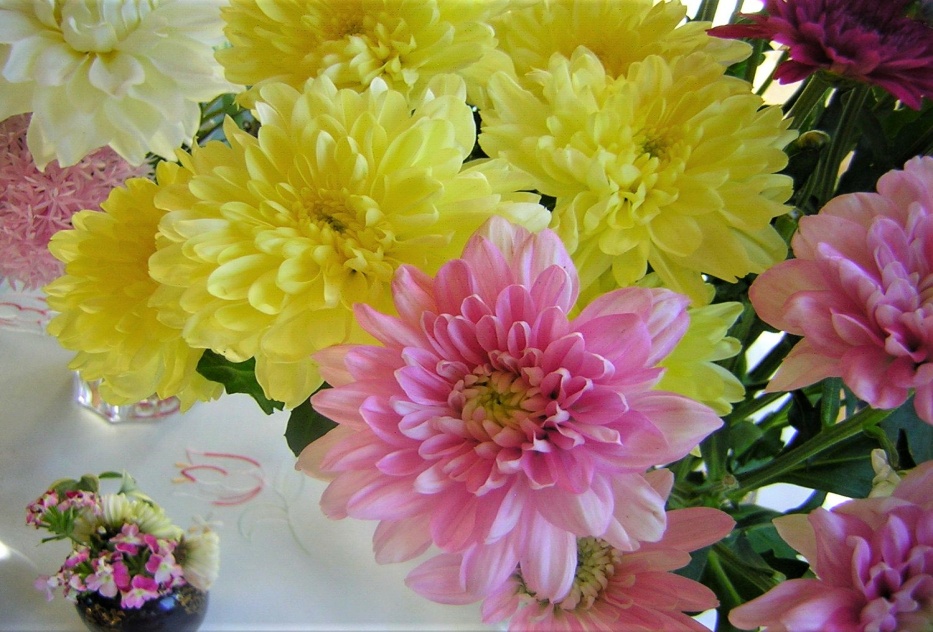 Nežinomos žinios apie žemiškąjį ir dangiškasis Jėzaus Kristaus gyvenimas- 5 dalis -Pranešimo temos:Nepatogus jausmas dėl dieviškosios žinios teiginio gali būti naudingas savęs pažinimui apie dangiškai tolimą elgesį. Nuoširdi atgaila - būtina sąlyga neigiamiems sielos apvalkalams ištrinti.Kas nutinka, kai susiduria du skirtingai poliarizuoti minčių, žodžių ir elgesio energetiniai laukai.Kodėl materialus pasaulis buvo sukurtas dėl nepastovumo ir sunaikinimo.Skirtumas tarp "Mylėk save" ir "Mylėk save".Žmonių baimės - produktyviausias tamsiųjų būtybių, gyvenančių Žemėje, energijos šaltinis.Kodėl baimę kurstantys religiniai pareiškimai niekada negali kilti iš Dievo Dvasios. Kristaus aprašymas, kaip jis patyrė dangiškąjį sugrįžimą, kupiną džiaugsmo, po to, kai vaikščiojo žemėje.Jėzaus gyvenimas bendraminčių bendruomenėje ir sunkumai, su kuriais jie susidūrė.Partnerystė Jėzui buvo natūralus ir labai laimingas dalykas.Priežastys ir patarimai kanalizatoriams, susiję su jų transliacijomis.*     *     *Tęsinys 5 dalis:Iš dangiškosios Aš Esu meilės sąjungos, kuriai priklauso mūsų mylima Aš Esu Dievybė, mūsų nuoširdūs ir malonūs pirmapradžiai tėvai, kuriems esame dėkingi už šlovingos dangiškosios kūrinijos sukūrimą, visos būtybės ir visa gyvybė, taip pat mano mylimas duetas ir aš - šios sąjungos visos dangiškosios būtybės troško po Aš Esu Dievybės sukūrimo - aš mokau jus, Kristau, naujo dvasinio įvaizdžio, skirto jūsų sąmonei plėsti.Prašome prisistatyti: Per dangiškąjį pranašautoją kai kurių klausytojų akivaizdoje perteikiu savęs pažinimo žinią dvasiškai subrendusiems dabartinių laikų žmonėms. Vienas iš klausytojų jaučiasi paveiktas mano nemalonaus elgesio aprašymo. Jame iš šio gyvenimo žemėje iškyla kai kurie prisiminimai apie jo nepatrauklų elgesį su artimaisiais. Tačiau kitų klausytojų atveju gali būti, kad jie tik suvokia nemalonų jausmą, kuris kyla iš sielos vidaus į žmogaus antsąmonę. Tai neigiamai poliarizuotų prisiminimų ir žemų vibracijų energijų reakcija į nusikaltimus prieš dangiškuosius gyvenimo dėsnius, taip pat nuoširdžias ir švelnias būties savybes. Šį nematomą procesą galite įsivaizduoti taip: Nesuskaičiuojamoje daugybėje mažiausių, nedalomų pirmapradžių smulkiosios materijos elementariųjų dalelių, iš kurių susideda ir amžinai egzistuoja grynųjų dangaus būtybių šviesos kūnas ir gyvybės šerdis, yra nesuskaičiuojama daugybė dangaus gyvenimo dėsnių, kilnių savybių ir funkcijų, saugomų jų evoliuciniam gyvenimui, ir jie yra neišdildomi. Kai dangaus būtybė savanoriškai įsikūnija į žmogaus kūną, kad atliktų išganymo plano misiją, jos šviesusis kūnas dar nėra apkrautas dangiškai tolimomis sankaupomis. Prašome manyti, kad įsikūnijusi dangiškoji būtybė per vieną žemiškąjį gyvenimą dar negali apsikrauti daugybe neteisėtų saugyklų. Tai įvyksta tik per daugelį įsikūnijimų, todėl kai kurios išganymo plano būtybės dar neturi tokių stiprių sielos dalelių sluoksnių. Todėl siela gali reaguoti į nepatrauklų neteisėtą savo žmogaus elgesį ar žodžius arba į kitų žmonių užuominas. Tai reiškia, kad ji bando pasiekti žmogų pojūčių lygmeniu ir siunčia jam į antsąmonę stiprius ar silpnesnius savo maišto impulsus, pavyzdžiui, prieš jo blogą elgesį arba prieš kitą neteisėtą gyvenimo būdą, kuris yra dangiškai tolimas. Priklausomai nuo sielos streso būsenos, žmogus tada jaučiasi susijaudinęs ir vargu ar dar gali įdėmiai klausytis mano apreiškimo apie dangiškąjį pranašautoją. Taip pat gali atsitikti, kai dvasiškai orientuotas žmogus perskaito apreiškimą, kuriame aprašyti nemalonūs vyrų elgesio būdai, kad juos atpažintų, o tada su mano vidine pagalba juos išvalytų.Aš vis dar pratęsiu šį sielos-žmogaus nematomą procesą, kad jūs, dvasiškai imlūs ir atviri žmonės, būtumėte apie jį gerai informuoti ir galėtumėte jį įsivaizduoti pagal savo sielos-žmogaus sąmonės būseną. Kai per žmogaus pojūčius dangiškai tolimas elgesys, mintys ir žodžiai prasiskverbia į dar ne itin apkrautą sielos sąmonę, kad būtų saugomi, tuo metu vienpoliai, neteisėti neigiami energetiniai laukai iš žemiškojo gyvenimo susiduria su joje esančiais dvipoliais dangiškaisiais neteisėtais laukais. Tuo metu vidinė, dvasiškai pabudusi siela iš karto supranta, kad ant jos užgriūva nauja našta, todėl ji nuo jos ginasi arba reaguoja liūdesiu ar nemaloniais jausmais, todėl žmogus, pavyzdžiui, permąsto tam tikrą nemalonų elgesį, kurio dar nesuvokė. Kai jūsų žmogus dabar sąžininga širdimi pripažįsta, kad pasielgė neteisingai, ir rimtai imasi su dieviškąja pagalba pozityviai keistis, kad vėl taptų laisvas nuo neigiamo bruožo, tada jo vidinė siela naktį, kai jūsų žmogus giliai miega, tuo ypač džiaugiasi ir dalijasi savo džiaugsmu su manimi savo vidinėje esybėje ir savo dangiškąja apsaugine būtybe. Kitą rytą pabudęs dvasiškai besimokantis žmogus jaučiasi ypač energingas, o širdies maldos metu jaučia vidinį džiaugsmą ir dėkingumą. Iš tiesų, kai iš sielos kyla nemalonūs jausmai arba apninka liūdesys dėl to, kad žmogus pasielgė dangiškai toli arba ištarė nemalonius žodžius, kurie įskaudino kitų žmonių širdis, tai geras ženklas žmogui, kuris nori grįžti prie savęs pažinimo ir pakeisti savo prigimtį. Jis gali džiaugtis ir būti dėkingas Dievo Dvasiai, kad jo siela dar nėra labai apsunkinta ar apkrauta daugybe dangiškų svetimkūnių ir neigiamų sluoksnių. Kita vertus, žmonės, turintys stiprią psichinę naštą, sunkiai arba visai nesusiduria su sielos reakcija. Tokie žmonės nenoriai kalba apie Dievą ir dangiškąją būtybę. Jų sielos, visiškai apgaubtos neteisėtumo, veikia tik per vieno poliaus neigiamas jėgas apie jų žmogiškąją būtį, o žmogaus sąmonė taip pat yra atitinkamai orientuota. Tokie žmonės daugiausia gyvena iš neigiamų išorinių energijų, t. y. daugiausia iš nematomų energijos šaltinių, kuriuos perduoda žmonės, kurie, pavyzdžiui, pasakoja apie savo išskirtines pasaulinio proto žinias arba nepaprastus kūrybinius gebėjimus ir kuriuos jie asmeniškai dievina. Energijos jie taip pat gauna vartodami pernelyg daug gurmaniško maisto ir alkoholinių ar vitaminų turinčių gėrimų, taip pat užsiimdami intensyvia fizine veikla lauke. Tokie pasauliečiai bedieviai mėgsta nepagarbiai šaipytis iš dievobaimingų žmonių, nes jiems neegzistuoja mano dangiškoji meilės dvasia. Jie griežtai atmeta bet kokius pranešimus, nes jiems tai yra išgalvotos istorijos. Iš tiesų, su tokiomis sielomis dvasinis pabudimas nežemiškose sferose įvyksta tik tada, kai nė viena būtybė nebenori turėti su jomis nieko bendra. Jie verkia karčiomis ašaromis dėl savo apgailėtinos vienatvės būklės, o kai kurie tik tada yra pasirengę, kad į juos kreiptųsi aukštesnio išsivystymo būtybės. Praeina labai daug laiko, kol sielos iš nevilties trokšta užmegzti ryšį su aukštesnio išsivystymo būtybėmis, kurios visada gerbia būtybės laisvę, kai perduoda iš Dievo dvasios savanoriškai gautas vaizdines žinias šviesiai skurdžiai, susitraukusiai ir drebančiai atrodančiai būtybei. Štai kodėl tokioms būtybėms kitoje pusėje dar teks nueiti ilgą kelią, kol jos galutinai apsivalys nuo savo klaidų ir nedorybių arba išsivaduos nuo nesuskaičiuojamų tamsių, šviesos daleles dengiančių neteisybių ir galės grįžti į dangiškuosius šviesos namus. Todėl jų sugrįžimas į dangų trunka daug, daug nežemiškų kosminių eonų, nes jiems tenka vis iš naujo išgyventi naujas sielos kovas. Tai skatina siaubingi vaizdai iš jų kosminės praeities, kuriuose jie mato, kaip žiauriai nusikalsta prieš žmones ar nežemiškas būtybes, taip pat prieš gyvūnus ir gamtą. Šie vaizdiniai kyla iš sielos kiautų į jų ir taip jau gana susiaurėjusią sąmonę, kol jie vėl nuoširdžiai gailisi dėl blogo poelgio ir savanoriškai perduoda jį man, dangiškajai meilės dvasiai Aš Esu, pertvarkyti. Nėra jokio kito, lengvesnio giliai puolusių, dangiškai atkritusių būtybių dangiškojo sugrįžimo, nes įstatymo pažeidimas tik išjudina arba inicijuoja dieviškųjų šviesos energijų iškvietimą iš dangiškosios gailestingumo kokybės ištrynimui per nuoširdžią būtybės atgailą. Tuomet iš pirminės centrinės saulės per sielos-gyvenimo šerdį ji patenka į neigiamai poliruotą, neteisėtą sielos-dalelės apvalkalą, kuriame saugoma teisės pažeidimo sankaupa, ir ją ištrina. Kadaise visi dangaus planetų gyventojai norėjo šio gailestingo įstatymo pažeidimo išsprendimo po tyros šviesos būtybės nuoširdžios atgailos, todėl šis teisėtumas buvo paimtas saugoti į pirminę centrinę saulę ir taip pat į visų būtybių gyvybės šerdį. Šis teisėtumas galioja ir visoms būtybėms už dangaus ribų, nes jis taip pat amžinai saugomas jų neapkrautoje gyvybės šerdyje.Šis įstatymo teiginys yra labai svarbus visiems dangaus bičiuliams. Deja, mūsų dangiškasis Tėvas arba meilės sąjungoje Aš Esu negalėjo apreikšti šio dangiškojo dėsningumo mano buvusiam žmogui Jėzui, taip pat ne per dangiškąjį pranašautoją iki pat žemiškosios dabarties, nes jiems trūko pagrindinių žinių apie dangiškąjį tyrųjų būtybių gyvenimą, arba jie buvo sielos požiūriu gana apaugę nerealiomis religinėmis žiniomis. Todėl aš kartu su dangaus būtybėmis labai džiaugiuosi, kad pranašas gali įkvėptai perimti šias gilias dangaus žinias ir tuo pat metu dvasiškai toliaregiškai suprasti jas savo sielos-žmogaus sąmonėje bei teisingai klasifikuoti. Po šio išsamaus aprašymo apie mano dangiškąją šviesą, kuri yra Kristus Aš Esu, jūs, dangiškieji sugrįžėliai, pripažįstate, kad žemėje yra kitaip sielos naštą kenčiančių žmonių. Kai kurie yra mažai apsunkinti ir labai jautrūs, todėl garsus triukšmas ar išorinis triukšmas jiems labai trukdo ir yra nepakeliamas, kita vertus, labai apsunkintos psichikos žmonės pasižymi grubia ir triukšminga prigimtimi bei kalba ir net mano, kad triukšmingi žmonės ir įvykiai yra patrauklūs.Kai gyvenau žemėje kaip Jėzus, keli bičiuliai paprašė manęs atvykti į jų mažą kaimelį švęsti šventės su jų gausia šeima. Iš pradžių kvietimų neatsisakydavau, bet po puotos kaskart jausdavausi labai nejaukiai ir neramiai, bet ir nepaaiškinamai liūdnai iš vidaus, nes mano vidus su liūdesiu man leido suprasti, kad ji to nenori. Tiesa, per žydų šventes jis buvo labai garsus, o kai žmonės išgerdavo daug vyno, jis tapdavo vis garsesnis ir garsesnis. Vėliau, kai po kelių dienų vėl išgirdau mūsų dangiškąjį Tėvą-Ur per jo įkvėptą Vidinį žodį, iš jo sužinojau, kad didingas švenčiančios žydų tautos garsas dar ilgai skambėjo manyje psichologiškai ir žmogiškai, kaip ir tai, ką patyriau paveiksluose. Tai sukėlė manyje didelį nerimą ir trukdė įžvalgiam mąstymui bei vidiniam širdies ryšiui su Tėvu-Ur Aš Esu, todėl kelias dienas negalėjau jo išgirsti. Nuo to laiko vengiu žydų švenčių, taip pat triukšmingų ir nemandagių žmonių.Dar kartą grįžtu prie savo ankstesnio pasakojimo apie nemalonius jausmus. Jūs, surišti su Dievu žmonės, kai jums nemaloni vidinė reakcija į tam tikrus dieviškus teiginius, visada manote, kad jus slegia dangiškai keistas elgesys arba neteisėtumas. Jei norite greičiau tobulėti Vidiniame kelyje, naudokite vidinę nemalonią reakciją savęs pažinimui. Kadangi gyvenate labai žemų vibracijų kietoje planetoje, kurioje gyvena žmonės, kurių sielos daugiausia kilusios iš žemiausių subtilaus kritimo pasaulių ir nepripažįsta teisingų aukštų vibracijų dangiškųjų dėsnių ir nuoširdžių, švelnių būties savybių, nes jie sukūrė kitus savo žemam gyvenimo būdui. Dėl šios priežasties jūs taip pat priimate žemų vibracijų sandėlius. Dėl to jūsų siela vis labiau apauga žema neteisinga informacija iš šio rudens pasaulio ir vis labiau grimzta į vibraciją, o kartu su ja - ir žmogaus ląstelės vibracija. Kuo daugiau neteisėtų saugyklų dengia sielos daleles, tuo mažiau dieviškųjų dvipolių energijų gali į jas tekėti per esybės šerdį. Šios neteisėtos sankaupos nemaloniai suveikia žmoguje atitinkamu momentu per aukštas dieviškas šviesos jėgas, būtent tada, kai jus nemaloniai paliečia tam tikro dieviškojo gyvenimo būdo įstatymas. Jums tai nepatinka, nes esate psichologiškai ir žmogiškai poliarizuoti neigiamais prisiminimais iš nuopuolio, kurie visada yra vienpoliai. Gali būti, kad mano meilės dvasia kreipiasi į švelnų ir mylintį dangaus būtybių bendravimą žinia, kurią mes pasirinkome savo amžinajam gyvenimui. Tačiau toks būvis negali būti priimtinas žmogui, kuris gyvenime dažnai bendrauja garsiai, ryžtingai ir energingai. Kadangi tokio bendravimo būdo nėra mūsų dangiškajame gyvenimo įstatyme, jis yra neteisėtas. Asmuo, kuris yra poliarizuotas neteisėto kalbėjimo būdo, iš karto atmeta dieviškąją švelnaus bendravimo prigimtį. Jei jūsų požiūris į naujus dangiškojo gyvenimo dėsnius stipriai atmestinas, galite manyti, kad nesąmoningai tebegyvenate masiškai apimti giliai puolusių, atkritusių būtybių žemesnio gyvenimo būdo. Jūs, sugrįžtantieji į palaimingą ir šviesos kupiną dangiškąjį gyvenimą, prašau dar kartą apsvarstyti kiekvieną savo nemalonią reakciją kartu su manimi, toliaregiška dieviškąja logika, į kurią jus vis labiau ir labiau įvedu. Atkreipkite dėmesį į savo mintis ir reakcijas visose žemiškojo gyvenimo srityse, o aš padėsiu jums atverti sielą naujoms įžvalgoms iš dangiškojo gyvenimo.Atminkite, kad jei žmogaus ir jo sielos įsisavintos atsargos nepanašios į dangiškąjį gyvybės principą, vieną dieną jos pradės veikti per aukštąsias dieviškąsias šviesos jėgas. Kiekvienas žmogus Žemėje ir kiekviena puolusi būtybė nežemiškose, subtiliosiose sferose patys sprendžia, kada jie nori perduoti savo nemalonias ir žemas vibracijas turinčias neigiamas energijas, atsirandančias dėl daugelio elgesio būdų, kurie neatitinka dangiškųjų gyvenimo taisyklių, man, Kristui Aš Esu Dievybėje, kad jas transformuočiau. Kuo greičiau, tuo geriau, nes sutaupysite sau daug kančių kelyje į savo Šviesos namus! Dauguma dvasiškai orientuotų žmonių žino, kad viskas kosminėje būtyje pagrįsta energetiniais procesais, t. y. skirtingos spalvos spinduliavimu, magnetine trauka ir atstūmimu, taip pat skirtingai aukštomis atomų vibracijomis, kuriose yra įvairių rūšių vaizdinių ir funkcijų programos, kurias pirmieji sukūrė pirmykščiai tėvai dangiškoje būtybėje, kad atsirastų ir išsilaikytų įvairios gyvybės formos. Jei atomai turi vibracijas, kurios nepanašios į mūsų aukštąsias dangiškąsias vibracijas, nes yra padengti informacija, kuri nepriklauso mūsų dangiškajam gyvybės principui, tuomet jie turi būti ištirpdyti. Jie neturi amžino tęstinumo, nes nukritusi mūsų dangiškosios kūrinijos dalis - Nuopuolio būtis su nesuskaičiuojama daugybe smulkiosios, dalinės ir stambiosios medžiagos pasaulių - vieną kartą apsivalo ir vėl atsiduria ankstesnėje pradinėje būsenoje, todėl jie gauna dangiškąją trauką, kad prisitaikytų prie mūsų dangiškojo gyvenimo. Tai jau buvo nustatyta visų būtybių kūrinijos padalijimo pradžioje ir taip ir bus. Kiek laiko truks atkritusių būtybių sugrįžimas, priklauso tik nuo jų įžvalgumo ir noro priimti mūsų dangiškąjį gyvenimo būdą, kad dangiškoji būtybė juos vėl pritrauktų magnetu.Atkreipkite dėmesį: amžinai egzistuoja tik ta informacija ar elgesys, kurie atitinka mūsų dangiškosios kūrinijos gyvenimo sritį. Taip išdėstytos mūsų bendrosios dangiškosios pagrindinio įstatymo taisyklės, kurias sujungėme su aukščiausiu Pirminės Centrinės Saulės, mūsų didžiausios Visos Būties širdies Aš Esu Dievybės, spinduliavimo dažniu! Jau dabar energetiniame lygmenyje elementarieji atomai, kuriuos atklydusios būtybės padengė pakeista ir dangiškai priešinga informacija, vėl pradedami atidengti, kad jie taptų pirminės eterinės dangiškos būsenos. Kaip jau iš dalies žinote iš manęs, mes, įstatymus gerbiančios tyros būtybės, suteikėme nežemiškąjį gyvenimą atsiskyrėliams tik tam tikro kosminio eono metu. Pagrindinė to priežastis buvo mūsų didžiadvasiškas rūpinimasis jų šviesos kūnų energijos pakankamumu. Iš anksto numatėme, kad jei jie susikurs sau kitokias gyvenimo taisykles ir netaupiai elgsis su savo vidinės savasties energijos atsargomis, vieną dieną jie pasieks energijos trūkumo būseną su savo šviesos kūnais. Kita priežastis buvo ta, kad mes labai dėl jų nerimavome ir norėjome užkirsti kelią tam, kad per ilgą dangišką nebuvimą jie vieną kartą neparodytų stipraus susvetimėjimo su mumis, dangiškai ištikimomis šviesiomis būtybėmis, taip pat ir su mūsų nuoširdžiu dangišku gyvenimo būdu ir savybėmis. Deja, mūsų ankstesnė nuojauta mums tapo skaudžiai akivaizdi prieš daugybę kosminių eonų. Tačiau nė viena dangiškai ištikima būtybė, taip pat nė viena iš atsiskyrėlių būtybių negalėjo numanyti, kad kada nors kūrinijos istorijoje atsiskyrėlė būtybė turės nesuvokiamą ketinimą destruktyviai veikti prieš save pačią ir visą kūriniją, nes mūsų dangiškosios būtybės sąmonėje yra tik gyvybę kuriantys ir išsaugantys saugikliai. Dabar dangiškasis sugrįžimas tampa ypač sunkus giliausiai puolusioms, labai apsunkintoms būtybėms, nes jos tebegyvena savo atitinkamai kūriniją griaunančiomis intencijomis.Dabar, po šio eono, baigiasi sutartas jų gyvenimo ne danguje laikotarpis ir kartu dangiškuoju požiūriu prasideda ilgai trunkantis ir sunkus sugrįžimas, savanoriškai persiorientuojant į mūsų dangiškąsias gyvenimo taisykles ir savybes, kuris vyks daugelyje kosminių skyrių gaudyklės plokštumose. Tai vyksta per mano meilės dvasios Aš Esu nušvitimus ir užuominas, kurios visada yra suderintos su jų momentine dvasine sąmone ir jų savanorišku imlumu teigiamiems ir teisėtiems gamtos pokyčiams, padedant nesuskaičiuojamai daugybei dangaus ir aukštesnio išsivystymo būtybių, kurios padės jiems pagal mano paveikslo nurodymus.Kosminių elementariųjų dalelių (atomų) branduolių perprogramavimo procesą smulkiosios ir stambiosios materijos galaktikų rudens būtybėse gali atlikti dangaus tyros būtybės, susijusios su Aš Esu Dievybe, ir aukštesnės evoliucijos būtybės iš pasaulių, kuriuose gausu šviesos. Tiesą sakant, dabartiniu dangaus požiūriu, su Žemės planeta viskas atrodo blogai, nes materialiosios elementariosios dalelės ir Žemės branduolys gali sugerti vis mažiau Saulės energijos dėl energetinių laukų sunaikinimo ir dėl svetimų kenksmingų spindulių, kuriuos skleidžia naujai sukurtos technologijos, masiškai veikiančios Žemės paviršių. Dėl šios priežasties požeminė migracija iš vieno Žemės ašigalio į kitą vyksta vis sparčiau, todėl netrukus Žemės ašis pakryps ir tai turės pražūtingų pasekmių sausumos gyvybei. Daugybė kitų labai išsivysčiusių įvairios išvaizdos nežemiškų būtybių iš artimų ir tolimų galaktikų, kurios savanoriškai prisijungė prie kosminio gelbėjimo aljanso, intensyviai stebi jūsų Žemės planetą ir yra pasirengusios pagal mano nurodymus evakuoti planetą. Tačiau didžioji dalis Dievą tikinčios žmonijos miega, praleisdama galimybę labiau prisitaikyti prie mūsų dangiškųjų gyvenimo dėsnių ir būties savybių. Jie nori gyventi grubioje materialioje žemėje, sukurtame iliuziniame pasaulyje, kurį prieš daugybę kosminių eonų sukūrė giliai puolusios subtiliosios būtybės, daugiausia pasitelkusios vienpoles neigiamas jėgas. Jie į subtiliąsias daleles įvedė naują informaciją, reikalingą perprogramuoti ir suformuoti grubios medžiagos planetą. Dabar Žemės planeta ir Saulės sistema vėl susiduria su dalelių pertvarkymu į subtiliąją gyvybę.Kadangi giliai puolusios būtybės norėjo ir sukūrė vienpolį pasaulį, kuris nesutampa su mūsų dvipoliu dangiškuoju pasauliu, joms bus labai sunku sugrįžti pas mus. Kuo greičiau žmogus ar puolusi siela pradės keistis į dvipolį dangaus būtybių gyvenimo principą, tuo lengviau jam ar jai bus grįžti į dangiškąją būtį - jūs, dangiškieji grįžtantieji, turėtumėte tai žinoti ir tai jus paskatins. Turėdami tokį gerą pasiryžimą, lengviau įveiksite sunkumus su neišmanėliais, nesąžiningais ir savanaudiškais pasaulio žmonėmis, kurie kelia jums daug problemų ir net tyčiojasi iš jūsų rimto ketinimo gyventi pagal jums žinomus dangiškuosius gyvenimo dėsnius ir savybes. Iš meilės savo dangiškiesiems namams ir man, Kristui, esančiam Aš Esu, su mano vidine pagalba gerai įveiksite šias skaudžias kliūtis. Aš visada jums padedu, kai turite rimtą ketinimą dvasiškai tobulėti ir toliau žengti dangiškuoju keliu atgal.Prašome išsilaisvinti nuo šio pasaulio nuomonių. Jie grindžiami kitokiu elgesiu nei tas, kuriuo gyvename Dangaus Karalystėje. Šis pasaulis grindžiamas vien savanaudišku gyvenimo būdu, t. y. kietaširdiškumu, savimeile ir savanaudiškumu, kurie nuolat veda žmones į nesusipratimus, nesutarimus, ginčus, neapykantą ir nesantaiką, taip pat į baisius smurto aktus ir į baisius karinius konfliktus. Tai neturi pabaigos, nes jie dar nepažįsta savęs, kad žinotų, kurios nepatrauklios ir grubios savybės vis dar stipriai juos charakterizuoja ir dar labiau tolina nuo dangiškosios būties.Mes, dangiškosios būtybės, galime veikti tik susivieniję širdžių meile. Tai reiškia, kad visada gyvename vienodai duodami ir priimdami. Toks gyvenimo būdas yra laisvas nuo savanaudiškos meilės. Kadangi dangiškoji būtybė gyvena nuoširdžiai duodama ir priimdama, ji skatina darnų ir teisingą bendruomenės gyvenimą planetose. Šį teisingą ir nuoširdų gyvenimo būdą dar vadiname "nesavanaudiško gyvenimo dovanojimo principu". Tyros šviesos būtybių širdies meilės dovanojimas laikomas viena svarbiausių mūsų dangiškosios būties savybių ir atlieka gyvybę kuriančią ir palaikančią užduotį. Kita vertus, savanaudiškas ir beširdiškas elgesys priskiriamas neteisėtam irimo gyvybės principui. Tokioms būtybėms dieviškosios energijos negali tekėti iš Pirminės Centrinės Saulės per jų gyvybės šerdį, nes dėl savo priešingo, žemų vibracijų gyvenimo būdo jos negali magnetiškai pritraukti ir priimti saugojimui į Vidinį Aš jokių dvipolių konstruktyvių ir palaikančių dieviškųjų energijų. Iš tiesų dangiškoje būtybėje visa gyvybė yra suderinta su teisingai veikiančiu energijos dėsniu, t. y. iš Pirminės Centrinės Saulės kiekvienai gyvai būtybei teisingai paskirstoma energija. Tai visada įvyksta automatiškai, kai dangaus plokštumoje pasibaigia eono ciklas. Atsižvelgiant į jų gyvybės branduolio ir trilijonų šviesos dalelių sugerties gebą, į jas patenka teisės aktais nustatytas energijos kiekis, skirtas įkrauti. Taip tarpusavyje susitarė dangaus būtybės. Kad geriau suprastumėte, išplečiu paveikslėlio aprašymą. Įsivaizduokite: Kuo labiau būtybė pažengusi dangaus evoliucijoje, tuo didesnė jos gyvybės šerdis, taip pat jos šviesos kūno šviesos spinduliavimas, nes gyvybės šerdies dalelės, taip pat ir šviesos kūno dalelės, gali ne tik sugerti didesnius energijos kiekius, bet ir nesuskaičiuojamą daugybę naujų vaizdinių duomenų iš milžiniško dangiškosios meilės dvasios žinių lobyno, esančio pirmapradėje centrinėje Saulėje. Tai visada yra palaiminga dangaus patirtis tyroms dvilypėms būtybėms, pasiekusioms aukštesnę evoliucijos pakopą. Įsisavinę didesnį energijos kiekį, jie ne tik patiria didesnį laimės pojūtį laisvame dvigubame ryšyje, bet ir gali būti dar kūrybingesni duodami. Todėl jiems suteikiama dar didesnė planetinė ir užplanetinė kūrybos apžvalga, per kurią jie su dideliu džiaugsmu gali dalyvauti naujuose dangiškuose kūriniuose kartu su kitomis savo evoliucinės brandos būtybėmis. Dabar grįžtu prie aprašymo apie "VIEŠĄ MEILĘ". Iš tiesų jis visada nukreiptas į ištirpstantį gyvenimą. Dėl to į būtybę nebepatenka papildymo energija, skirta gyvybei palaikyti. Giliai puolusios būtybės tai žinojo ir sąmoningai ėmėsi sielos savidestrukcijos. Todėl jie ir toliau gyvena daugiausia savanaudiškoje meilėje. Tačiau jie sugalvojo būdų, kaip gudriai paslėpti savo savanaudiškumą. Kai kurie, būdami gerbiami visuomenės veikėjai, nori nuolat būti viešumoje. Todėl jie aukoja dideles pinigų sumas, pavyzdžiui, nepasiturintiems žmonėms arba pagalbos organizacijoms. Taip jie apgaudinėja Dievą mylinčius žmones, kurie tiki, kokie jie geri ir atviros širdies ir kaip pasaulis be jų apsieitų. Bet kadangi tikėjimo žmonės mažai žino apie save, juos apgauna išorinė savanaudiškų, tvirtai mąstančių protingų žmonių išvaizda. Jei jie kasdieniniame gyvenime stebėtų šiuos žmones, kurie taip rimtai žiūri į savo elgesį, tikriausiai nusiviltų ir greitai pakeistų savo nuomonę. Nepaisant gerų išorinių darbų, kuriais siekiama įtvirtinti savo reputaciją, tokie žmonės ir toliau lieka šalti širdyje ir gyvena tik dėl savo naudos. Jei žmogus myli tik save, jis yra abejingas savo artimiesiems, net jei retkarčiais remia gerus darbus. Prašome neapsigauti dėl tokių žmonių išorinės išvaizdos! Būdamas didžiulės savanaudiškos meilės būsenos, žmogus pamiršta būti teisingas ir nori teisingumo tik sau. Jis naudoja įvairius būdus, kurie tik jam leidžia gauti geriausią medžiagos gabalą. Svarbiausia, kad tik jam sekasi gerai! Jis visada domisi savo didele nauda, bet pamiršta dalytis. Dėl tokio neteisingo požiūrio į gyvenimą jis nepripažįsta kitų žmonių, kurie, pavyzdžiui, ne dėl savo kaltės pateko į nepriteklių, kančių. Egoistai myli tik save. Tokie žmonės mėgsta gyventi vieni arba jų vengia kiti, nes jie gyvena abejingai kitų žmonių atžvilgiu, pamiršo nuoširdų bendradarbiavimą ir dalijimąsi, be to, yra šykštūs. Tie, kurie gyvena gausiai, turėtų savęs paklausti, kodėl jiems to reikia ir kodėl jie galvoja tik apie save, o ne apie vargšus, skurstančius ir sergančius žmones? Savanaudiška meilė neatsiduoda iš širdies. Jei norite ką nors pradžiuginti nedidele dovanėle, atminkite, kad jūsų dovana nebūtinai turi būti materiali. Tačiau, jei ketinate, kad tai būtų, tai turėtų eiti iš širdies. Jūsų širdies dovana taip pat gali būti linksma šypsena, padrąsinantis, meilės kupinas žodis arba nedidelis pagalbos ir geranoriškumo gestas. Šie keli mano išvardyti patarimai, kaip džiaugsmingai ir nesavanaudiškai atiduoti save kitiems, turėtų kilti iš jūsų širdies gelmių ir būti pripildyti mano Dieviškosios Visuotinės Meilės.Štai kaip širdingai įsikūnijusios dangaus būtybės, turinčios išgelbėjimo planą žemėje, iš pradžių norėjo elgtis tarpusavyje. Tačiau jie toli nuo to nukrypo, nes susiginčijo dėl priešingų nuomonių. Dėl religinių skirtumų ir nelaisvės jie nebesutarė dėl savo gyvenimo ir elgesio krypties. Dėl to jie vienas nuo kito nutolo ir atsiribojo tiek vidumi, tiek išore, ir jų širdys atšalo. Taip jie vis labiau priartėjo prie giliai puolusių žmonių ir sielų iš nuopuolio, gyvenančių savanaudiška meile kaip aukščiausiu pasaulio įsakymu, gyvenimo principo.Dabar manęs klausiate, kaip galite suprasti skirtumą tarp "MYLĖTI SAVĘ" ir "MYLĖTI SAVĘ"?Tas, kuris gyvena savanaudiškai, pamiršta savo artimą ir nėra pasirengęs dalytis nesavanaudiškai. Jo savanaudiškumas neleidžia jam pažvelgti į sunkumus ir kančias pasaulyje. Jis pervertina savo gyvenimą ir giria save šeimos nariams bei kolegoms darbe. Jam svarbu gyvenime pasirūpinti tik savimi ir visada nori pasiekti geriausio tik sau. Jo mintys krypsta į visas gyvenimo sritis, kuriose jis įgyja pranašumą. Netgi partnerystėje toks savanaudis stengiasi viską sureguliuoti savo naudai. Pavyzdžiui, jis apdraudžia savo gyvybę daugeliu draudimų. Jis visada nerimauja dėl savo ateities ir mano, kad turi viską užsitikrinti, kad vėliau senatvėje būtų materialiai aprūpintas. Tikrasis jo ketinimas visada yra pasirūpinti savimi. Bendradarbiaudamas jis gudriai slepia savo savanaudiškus ketinimus ir sukuria apgaulingą įspūdį, kad jis taip pat nuoširdžiai juo rūpinasi. Tačiau tokie savanaudžiai prisidengia apsimestiniu tariamu nuoširdžiu rūpinimusi partneriu ar šeima. Neretai tokius intelektualus giria ir aukština jų Dievą mylintis partneris, nes jie dar negali atskirti, ką jis padarė iš nesavanaudiškos širdies meilės, o ką - iš apskaičiuoto savanaudiškumo. Savanaudis mėgsta bandyti sudaryti savo partneriui įspūdį, kad jis yra rūpestingas ir geras šeimos žmogus, tačiau iš tikrųjų jo savanaudiškumas jį prie to priveda. Iš tikrųjų jis tiki, kad savo rūpestingais veiksmais yra geras žmogus, bet kas pažintų jo mintis ir intensyviai stebėtų jo savanaudišką elgesį kasdieniame gyvenime, netrukus apie jį sužinotų. Jis yra rūpestingas šeimos narys tik iš pažiūros, nes jo savanaudiškumas neduoda jam ramybės viską gerai sutvarkyti išorėje, kad jis niekada nepatirtų jokių nepatogumų. Tokie žmonės jau yra valdomos marionetės būtybių iš kitos pusės, kurios kadaise žemėje gyveno ne kitaip. Kūriniją griaunančios būtybės, gyvenančios tamsiosiose subtiliosiose planetose, vėl ir vėl neigiamai poliarizuotais šviesos keliais atvyksta į Žemę, kad dvasiškai neišprusę žmonės apgaulingai jas įkrautų neigiamomis energijomis. Prieš kosmines epochas jie davė sau gyvenimo savidestrukcijos direktyvą, t. y. gyventi pagal dangiškąsias gyvenimą kuriančias ir palaikančias gyvenimo taisykles ir savybes priešingu destruktyviu principu. Jie pirmieji pradėjo gyventi savanaudiškai rudens kūrinijoje ir nuolat siekia nukreipti žmones į savanaudiškumą. Todėl mano meilės dvasia įspėja vidinius žmones, kad jie neįsitrauktų į šį neigiamą, gyvenimą griaunantį giliai puolusių sielų ir į jas panašių žmonių principą. Prašau, apsisaugokite nuo jo, likdami mano artumoje su Dievu ir ugdydami iš jo didesnį pasitikėjimą Dievu. Kai tai įgyjate, jumyse vis labiau atsiveria bendrojo gėrio gyvenimas. Taip pritrauksite bendraminčių, norinčių padėti savo materialiniu ir finansiniu pertekliumi, jei kada nors atsidurtumėte kritinėje finansinėje padėtyje. Su Dievu susiję vyrai, mėgstantys atverti man savo širdį ir einantys vidiniu keliu į dangiškąją būtį, taip pat turėtųkasdien atkreipti dėmesį į savo mintis. Jei jiems kyla baimės kupinų minčių apie savo ateitį, po širdies maldos jiems patartina kartu su manimi jas panagrinėti ir paklausti savęs, ar jų mintyse nėra savanaudiškų bruožų. Pasirūpinti aukštesniu amžiumi, kad šiame chaotiškame pasaulyje neliktumėte be pinigų, iš esmės nėra nieko blogo žmogaus gyvenimo požiūriu. Tačiau atsargumą aš palaikau tik tada, kai žmogus savo sielos energija ir išorine pagalba per į mane nukreiptus žmones iškelia į pirmą vietą savo prigimties nesavanaudiškumą ir kilnumą. Jei taip nėra, kyla pavojus, kad savanaudis žmogus, pavyzdžiui, iš žiniasklaidos pranešimų išgirdęs, jog ekonominė padėtis jo šalyje yra grėsminga ir kad žmonių laukia neaiški ateitis, pajus baimę. Pagal jo tamsią aurą jis tuo pačiu metu pritraukia tamsias sielas. Tokios sielos nuolat ieško energetinių aukų, ypač žmonių, kurie gyvena žemišką iškrypėlišką gyvenimą, taip pat tų, kurie labai nerimauja ar serga depresija, iš kurių gali apgaulingai išgauti neigiamą energiją. Dėl neriboto žmonių stebėjimo jie puikiai žino, kokios nuotaikos jie šiuo metu yra, todėl jiems labai padeda atpažinti auros spalvą. Jei, pavyzdžiui, žmogus labai nerimauja dėl savo būsimo gyvenimo, pagal tamsią jo aurą jie mato, kad dabar atėjo jų metas šliaužti prie jo, kad dar labiau sustiprintų jo baimės mintis impulsais. Jie taip toli nueina, kad klaidina žmogų, šnibždėdami, jog jis turėtų pasirūpinti finansiniu saugumu visose įmanomose gyvenimo srityse per draudimus ir kitas galimybes, kad senatvėje, sunkioje pasaulinėje situacijoje arba jei jį ištiktų likimo smūgis, turėtų saugų materialinį pagrindą. Iš tiesų gyvybę griaunanti baimės energija kilo iš lemtingų ir varginančių žmonių išgyvenimų, kai jie atsidurdavo pavojingose gyvybei situacijose, t. y. ji kilo iš jų pačių ir stiprėjo sieloje iš vieno įsikūnijimo į kitą kaupiantis neigiamiems prisiminimams. Galima daryti prielaidą, kad kiekvieno žmogaus sielos-žmogaus sąmonėje yra daugiau ar mažiau baimės energijos. Kai žmogus ko nors bijo, viršutinėje sąmonėje vėl ir vėl išreiškiamos sukauptos gyvenimą griaunančios baimės energijos. Tokioje situacijoje kyla vidinė reakcija, t. y. iš žmogaus ir sielos saugojimo sąmonės kyla slegiantys ir trikdantys jausmai.Kuo ilgiau žmogų kamuoja nerimo mintys, tuo labiau įsitempia nervai ir kraujagyslės. Blogas to rezultatas - sumažėja genų kontroliuojama energijos gamyba įvairiose kūno ląstelėse (mitochondrijose). Todėl žmogus tampa vis energingesnis, labai nerimauja dėl savo fizinės būklės ir sukasi baimingos mintys, nes mano, kad gali rimtai susirgti. Šiame etape prie nerimaujančio žmogaus prisijungia apgaulingos žemiškos sielos ir atima iš jo menkas kasdienes jėgas, jei jis greitai neišsivaduoja iš baimės ir depresinės nuotaikos pozityviu mąstymu.Žmonių baimė yra pats produktyviausias tamsiųjų ir gyvybę griaunančių būtybių, gyvenančių šiame dangiškajame priešingame pasaulyje, energijos šaltinis!Štai kodėl jums, širdies vyrai, patariu: kai pastebėsite baimės mintis, kuo greičiau jas išanalizuokite ir perduokite man, kad jas transformuočiau jūsų viduje. Atminkite, kad kuo dažniau jaučiate baimes, pavyzdžiui, dėl savo ateities, tuo labiau jos daro įtaką jūsų mintims ir veiksmams. Dėl to galite nuolat galvoti apie savo ateitį ir mintyse ieškoti, koks saugumas jums būtų geriausias. Kaupiantis jūsų savanaudiškoms apsidraudimo mintims, kurios gali būti nukreiptos į daugelį pasaulinių sričių, šis sielos-žmogaus sąmonėje esantis kaupimo kompleksas vis didėja ir didėja, ir dėl to, jums nepastebint, sieloje atsiranda vis stipresnis magnetizmas šiam pasauliui. Dėl to vieną dieną vis labiau prarasite ryšį su savo vidine intencija sugrįžti į dangiškuosius šviesos namus ir su mano nesavanaudiškai dovanojančia meile, kuria gyvena kiekviena dangiškoji būtybė. Kadaise jūsų vidinė būtybė dangiškoje būtybėje taip pat gyveno šia kilnia, patrauklia savybe - nesavanaudiškai dalytis meile. Kaip toli esate nuo jo šiandien? Visada siūlau jums savo nesavanaudišką meilę, kad galėtumėte priartėti prie Dangaus Karalystės. Ar jau galite tai sąmoningai suvokti širdies maldoje su aukštesnėmis sielos vibracijomis, jei taip, tuomet jūs priartėjote prie manęs ir aš džiaugiuosi tuo kartu su jumis. Net jei šiame dangiškai tolimame pasaulyje Dievui įsipareigojusiems žmonėms sunku gyventi su pasitikėjimu Dievu, prašau jūsų nugalėti save, kad kasdien gyventumėte be baimės. Tas, kuris gyvena be baimių, yra nerūpestingesnis, bet būtent todėl jis nėra nerūpestingas. Visose gyvenimo situacijose jis visada turėtų rinktis aukso vidurį. Tada jis iš vidaus per mano sielos nurodymus pajunta, kur iš tikrųjų reikia saugotis šiame pasaulyje. Tačiau jis neturėtų persistengti ir labiau pasitikėti manimi.Dabar nukreipiu jūsų mintis į "MYLĖJIMĄ SAVĘS".Visos dangiškosios būtybės taip pat palaiko meilės kupiną gyvybės išsaugojimo santykį su savimi arba savo šviesos kūnu. Šis vidinis rūpinimosi santykis yra būtinas ir reikalingas jų pačių gyvybei apsaugoti. Jiems labai svarbus jų gyvenimo būdas, nes jų kūnai sudaryti iš nesuskaičiuojamų mažiausių šviesos atomų ir jiems laikas nuo laiko reikia energijos tiekimo iš Pirminės Centrinės Saulės. Tik taip jos gali gerai veikti ir toliau egzistuoti. Todėl jie labai rūpinasi, kad savo gyvybines energijas, kurias jie gauna dangiškajam eonui iš Pirmykštės Centrinės Saulės ir kaupia Vidiniame Aš, gerai paskirstytų ir nešvaistytų jų nebūtiniems dalykams. Dėl to jie atidžiai stebi savo energiją. Žmogaus organizmui taip pat reikia energijos, kad visi organai ir ląstelės galėtų gerai atlikti savo funkcijas ir išliktų sveiki. Kiekvienai kūno ląstelei reikia tam tikro energijos kiekio, kad ląstelės branduolys galėtų nuolat veikti. Jei ląstelė energetiškai nepakankamai aprūpinama, nes gauna per mažai energijos iš energetinių genų bazių, o šios savo ruožtu - iš sielos, ląstelės vibracija mažėja. Tai gali turėti katastrofiškų pasekmių atskiroms ląstelėms. Dėl grėsmingo energijos kritimo ląstelių branduolys sustoja, todėl jos tampa beveik negyvybingos, o kai kurios degeneruoja. Tik gavę pakankamai naujos energijos iš energetinių genų bazių ir sielos, jie gali atsigauti ir vėl pradėti normaliai funkcionuoti, kaip užprogramuota. Kaip matote, žmogaus kūnas taip pat priklauso nuo energijos, kurią visada turėtumėte naudoti taupiai. Dėl įvairių funkcinių programų ir transformacijos procesų organizme tam tikri organai gali pasigaminti dvasinės energijos iš kieto maisto ir, pavyzdžiui, vaisių ir daržovių sulčių. Be to, kūnas gali būti stiprinamas ir perkeliant energiją iš aukštesnės vibracijos sielos (šviesos kūno) į kūną, tačiau būtina sąlyga yra ta, kad žmogus nuoširdžia širdimi stengtųsi tobulinti savo savybes ir veiksmus ir kasdien puoselėtų vidinį širdies ryšį su meilės dvasia. Kas iš jūsų, vidinių žmonių, pripažįsta mūsų dangiškąjį gyvenimo principą, tas nešvaistys energijos, t. y. gerai ją valdys. Jo į Dievą orientuota siela naktį per savo esybės šerdį iš jo gauna papildomų energijų iš Pirminės Centrinės Saulės, kurių dalį, padedama būtybių globėjų, perduoda savo žmogiškajai būtybei, kad ji galėtų dvasiškai tobulėti kartu su juo žingsnis po žingsnio, be perdėto uolumo ir turėdama vienintelį tikslą - kartu su juo siekti dangiškojo sugrįžimo.Iš tiesų kiekviena išganymo plano būtybė, kuri savanoriškai įsikūnija, kad įvykdytų savo pasirinktą užduotį, iš Dievo Dvasios gauna tam tikrą kiekį energijos iš Pirminės Centrinės Saulės savo žmogiškajam gyvenimui šiame Kritimo pasaulyje, kurią ji kaupia Vidinėje Savasties Saugykloje. Iš jos įsikūnijusi siela, pasitarusi su Dievo Dvasia, naktį paima dalį ir per savo dvasinius centrus perduoda ją žmogui, kad šis galėtų vykdyti savo išganymo plano užduotį. Kiekviena dangiškoji būtybė, dirbanti pagal išganymo planą, nesvarbu, ar ji gyvena smulkiosios, ar stambiosios materijos Padangių planetoje, ar yra įsikūnijusi Žemėje, yra susijusi su dangiškąja evoliucine planeta, kurioje anksčiau gyveno, per savo neapkrautą gyvybės branduolį. Jei buvusi dangaus planeta, kurioje gyvena išganymo plano gyventojai, yra kritimo būsenoje, yra naujojo dangaus eono pradžioje, tuomet iš pradinės centrinės saulės planetos gyventojams, gyvenantiems naujajame eone, plūsta naujos energijos, skirtos jų dvigubam gyvenimui saugoti. Kadangi išganymo plano būtybės vis iš naujo ir iš naujo pasilieka žemėje atitinkamai smulkiosios arba grubiosios materijos kritimo planetose, kad išgelbėtų kūriniją, o dabar, po jų išgelbėjimo, kad padėtų ir sugrįžtų dangaus atsiskyrėlėms, dezorientuotoms būtybėms, dangaus būtybės kartu su Aš Esu Dievybė sudarė joms tokį dosnų ir gailestingą susitarimą.Kai dangaus plokštumoje su planetomis baigiasi kosminis eonas ir prasideda naujas, iš Pirminės Centrinės Saulės į ten gyvenančias būtybes plūsta naujos evoliucinės arba gyvybinės energijos, skirtos energijai įkrauti, tačiau jos negali pasiekti išganymo plano būtybių, kurios yra kritimo būsenoje. Kadangi jos yra priešingoje, vienpolėje gyvybės sistemoje, šios energijos turi pereiti į pirminės centrinės Saulės dangiškąjį energijos rezervą, priskirtą atitinkamai išganymo plano būtybei. Jie ten saugomi tol, kol rudens zonose lieka išganymo plano būtybė. Jei išganymo plano būtybė grįžta į savo dangiškuosius namus, į ją vėl plūsta sukauptos evoliucinės energijos, todėl ji energetiškai įkraunama ir traukiama į savo buvusią evoliucinę planetą, kurioje laikinai, bet tik trumpam, liko viena. Taip jie gali toliau laimingai gyventi ir dirbti kartu dviguboje sąjungoje. Kaip jau žinote iš kitų dieviškųjų apreiškimų apie Sužadėtinį, dangiškosios būtybės dėl energetinių priežasčių evoliucijos planetoje gali gyventi ne ilgiau kaip vieną eoną. Tai liūdnas faktas ne tik būtybei, likusiai kritimo būtybėje kelis kosminius amžius, bet ir sulėtėjusiai dvigubai būtybei dangiškoje būtybėje. Jei likus nedaug laiko iki eono pabaigos nėra jokių ženklų, kad Padangių būtybėje likusi būtybė dar laiku sugrįš į dangiškąją būtybę, tuomet Dievo dvasia prašo dangiškosios būtybės ieškoti kitos tos pačios evoliucinės sąmonės dvilypės būtybės. Jis duoda jam keletą rekomendacijų, kurios taip pat prarado savo duetą šiuo tragišku būdu ir galėtų gerai tikti jam savo prigimtimi. Arba Dievo dvasia rekomenduoja jam sugrįžusią būtybę, kuri dėl ilgesnio buvimo puolusioje būtybėje taip pat prarado dangiškąjį dvilypumą. Tačiau abi būtybės laisvai nusprendžia, su kuria būtybe jos jaučia stipriausią trauką savo širdyje.Taip nutiko daugeliui išganymo plano būtybių, nes dėl religinių klaidų jos visiškai prarado savo dangiškąją orientaciją Žemėje ir arba liko pririštos prie žemės keliems kosminiams eonams, arba įstrigo aukštesniuose eteriniuose pasauliuose, nes joms ten patiko su nauja dviguba būtybe.Dabar galite paklausti, kokiu tikslu pirmykštėje Saulėje buvo sukurtos atsarginės energijos atsargos? Sukūrus beasmenę Aš Esu Dievybę, dangiškosios būtybės, kartu sukurtos Pirmykštėje Centrinėje Saulėje, rezervavo energijos atsargas su vienodais energijos kiekiais kiekvienai būtybei, nes jei kada nors dangiškajame plane ar planetoje pritrūktų energijos, ją iš karto galėtų gauti nukentėjusios būtybės. Aš, Kristus, po savo sėkmingos žemiškosios išganymo plano misijos žemėje patyriau ypač gražų dangiškojo sugrįžimo įvykį, kaip ir kitos išganymo plano dangiškosios būtybės, palaimingai patyrusios jį prieš ir po mano vaikščiojimo žemėje, kurį dabar jums trumpai aprašysiu.Po mano žmogiškosios mirties ant Golgotos kryžiaus mačiau, kaip daugelis dangaus tikinčiųjų, kurie pažinojo mane kaip žmogiškąją būtybę ir kurį laiką lydėjo mane mano klajonių kelyje, liejo karčias ašaras, sužinoję, kad mano žmogiškoji būtybė Jėzus buvo nužudytas. Dar trumpai pabuvau su savo šviesiuoju kūnu, lydimas savo dangiškųjų apsauginių būtybių žemėje, kad atsisveikinčiau su įsikūnijusiomis sielomis, savo širdies draugais žemėje, ir padėkočiau joms už ištikimybę Dievui ir Jo apreiškimams.Vėliau šviesos kūne pajutau trauką į šviesos pilną smulkiosios medžiagos planetą, kuri buvo labai arti dangaus šviesos sienos. Ten mane lydėjo dangiškosios apsauginės būtybės ir, vadovaudamosi Aš Esu Dievybės nurodymais, davė man suprasti, kad turėčiau pažvelgti į kai kurias žemiškas naštas iš dangiškųjų dėsnių ir savybių pozicijų ir nuoširdžiai dėl jų atgailauti, kad jas ištrintų meilės dvasia, esanti gyvenimo šerdyje. Kai išsilaisvinau iš šešėlinių praeities kiautų, džiaugiausi iš dėkingumo. Tą akimirką išvydau, kaip dangaus šviesos sienoje atsivėrė dideli švytintys vartai ir įtraukė mane į šlovingai švytintį tunelį. Kai atvykau į dangiškąją būtybę, savo šviesiuoju kūnu pajutau, kad iš Pirminės Centrinės Saulės per gyvybės šerdį į mane plūsta daugybė energijų ir kad Aš Esu Dievybė džiaugsmingai mane pasitiko šlovingais vaizdais iš savo didžiausios visuotinės širdies. Atvykęs atsidūriau didelėje, nuostabiai papuoštoje, iš kristalų sukurtoje priėmimo salėje, kurios sienos ir lubos spindėjo šviesa, o gražios apvalios arkos buvo apvalios. Visą salę puošė nuostabios meno formos, joje buvo kristaliniai ornamentai, švytintys gražiomis spektrinėmis spalvomis. Jį taip pat puošė nesuskaičiuojama daugybė gėlių, kurias dangaus būtybės visada nori pamaloninti savo puošniomis formomis, gražiais spalvotais lapais ir žiedais ir kurios švytėjo iš vidaus. Atidžiau įsižiūrėjęs į jas pamačiau, kad jos atvėrė žiedlapius ir skleidė spektrines šviesas, skleisdamos nuostabų kvapą. Salės atmosfera man sukėlė palaimą, kurios neįmanoma apibūdinti žmogiškais žodžiais ir suvokti žmogaus pojūčiais. Be to, viduje išgirdau subtilią, man jau pažįstamą sparingo melodiją. Mano neapsakomas vidinis džiaugsmas per mano šviesos daleles sklido į kristalus ir gėles, kurie savaip atsakė man džiaugsmu ir dėkingumu. Šis dangiškas įvykis neįsivaizduojamas žmogaus vaizduotei. Į mane kreipėsi daug būtybių, kurias jau pažinojau iš anksčiau, iš ikikūrimų. Ten taip pat buvo keletas dangaus kūrinijos pirmagimių, su kuriais ankstesniais laikais šiltai ir intensyviai bendravau, taip pat mūsų Tėvas Ur. Mūsų visų širdys per susitikimą buvo labai sujaudintos. Tuo pat metu mūsų sąmonėje iškilo bendro kūrinijos išgelbėjimo vaizdiniai, kuriuos mums perdavė Aš Esu Dievybė. Po to visi džiaugėmės ir šiltai apkabinome vieni kitus.Po to pajutau didžiulį ilgesį savo dueto. Tą pačią akimirką į mano šviesiąją sąmonę plūstelėjo specialiai man iš Pirminės Centrinės Saulės rezervuotos energijos, kurias Aš Esu Dievybė per mano dangiškąjį nebuvimą buvo sukaupusi rezerve. Tai buvo žemiškasis laikas, kai kartu su kitomis savanoriškomis dangiškojo išganymo plano būtybėmis vykdžiau kūrinijos gelbėjimo misiją žemėje. Pajutau švelnią trauką ir pakilau į šviesos orbitą. Mano trumpa kelionė driekėsi per daugybę nuostabių jungiamųjų tunelių, papuoštų užburiančiais gėlių žiedais ir spindinčiais kristalais. Kiekvienas jungiamasis tunelis iš vieno dangiškojo evoliucijos lygio į kitą, naudojamas dangiškoms būtybėms įeiti arba išeiti, turi pastovią pastelinę spalvą, kuri identifikuoja lygį arba pasaulį, kad keliaudamos į tam tikrą planetą būtybės iš karto žinotų, koks tai dangiškasis lygis. Kai būtybės įžengia į jungiamąjį tunelį, pradžioje jos mato šviesią pastelinę spalvą, kuri priklauso evoliucijos lygiui. Kuo toliau jie eina šviesos tuneliu, tuo blankesnis tampa atspalvis ir tunelio viduryje išnyksta. Nuo vidurio atspalvis keičiasi subtiliais atspalviais, o šviesus atspalvis tampa vis intensyvesnis iki pat tunelio pabaigos. Tada būtybė pasiekė kitą evoliucijos etapą arba pasaulį. Pagal atspalvį jie iš karto atpažįsta, kuriame evoliucijos lygyje jie yra ir kurioje evoliucijos stadijoje yra planetų gyventojai. Kaip jūs, širdies žmonės, galite suprasti iš mano aprašymo, dangaus kūriniją išradingai sukūrė visos dangaus būtybės ir ji yra geriausios įmanomos tvarkos. Perėjimas iš vieno dangaus plano į kitą man buvo gražus tuo, kad gėlių taurės, puošiančios tunelio sieną, man priartėjus atsivėrė ir nusišypsojo man savo mielais veideliais. Po to atvykau į savo buvusią evoliucinę planetą, kur manęs nekantriai laukė mano mylima dviguba būtybė. Iš naujo susitikome širdį virpinančiu susitikimu, liejome palaimos ašaras. Džiaugsmingo sutikimo proga planetos gyventojai surengė šventę, kurios metu šoko apvalius šokius, o aš taip pat šokau kartu su savo duetu. Tada su savo dvyniu išvykau tyrinėti planetos. Buvau nustebęs, kad atradau daugybę nuostabių naujų planetų bruožų, kai kurie iš jų mane labai sužavėjo savo dizainu, forma ir spalvomis, kurių anksčiau nebuvau matęs. Kai vėl pamatėme pažįstamas planetos būtybes, mūsų širdys iš džiaugsmo plakė greičiau, kaip ir anksčiau, tarsi manęs nebūtų buvę dangiškai ilgai.Pasveikinimo šventė, kuri vyksta visiškai kitaip nei pas švenčiančius žmones žemėje, amžinai išliks gyva mano būties sąmonėje, kurią kartkartėmis iššaukia manyje ir vėl su džiaugsmu suvokia. Retrospektyviai žvelgdamas į žemiškąjį gyvenimą, iš širdies esu ypač dėkingas pirmapradžiams tėvams, savo dukrai ir planetos būtybėms, o paviršutiniškai - Aš Esu Dievybei, kuri naktį, kai mano žmogiškoji būtybė kietai miegojo, prikėlė mano įsikūnijusią būtybę savo šlovinga šviesos galia ir meilės kupinais vaizdo pranešimais. Taip atsitikdavo ypač sunkiais žemiškojo gyvenimo etapais, kai mano žmogiškąją esybę liūdindavo ir kankindavo negražios mano laikinųjų palydovų silpnybės ir elgesys arba išorinės aplinkybės - didelis karštis, sausra ir badas, persekiojimų baimė.Tokią džiaugsmo ir susitikimo šventę su žinomais planetų gyventojais, o galbūt ir su savo dvyniais, netrukus patirs dangiškieji sugrįžėliai, jei jie neužsibuvo daugybę dangiškojo laiko eonų kritimo pasauliuose ir neprarado dangiškosios orientacijos. Todėl prašau, kad dabar, o ne vėliau pasiruoštumėte tiesioginiam ir greitam sugrįžimui į dangų, sąžiningai pažvelgdami į savo negražias savybes ir nesipriešindami joms, kai geri draugai ar partneris jums apie tai užsimena. Pasinaudokite šia galimybe, nes tai didelis jūsų pranašumas, padėsiantis greičiau pažinti save ir įveikti netinkamą elgesį. Tik taip jūsų žygio kuprinė taps tuštesnė ir lengvesnė, o jūs be didelių pastangų galėsite pasiekti kalno viršūnę, kuri vadinasi: "Padaryta", kur jus šiltai pasveikinsiu nuostabiais vaizdais iš jūsų amžinųjų šviesos namų. Jei norite, įsiminkite šį metaforišką apmąstymą pakeliui į savo šlovingus dangiškuosius namus, tada jūsų neapakins ir neišblaškys išorinės pagundos nuopuolio pasauliuose. ge ir jūs savo nepatrauklią tiesią ir netrukus dangiškąją Iš tiesų tas, kuris nuoširdžia širdimi trokšta sugrįžti į dangų ir supranta, kad sielos ir žmogaus tobulėjimas yra susijęs su didesne gyvybine energija, dvasinės sąmonės plėtra ir greitesniu priartėjimu prie dangaus, iš meilės sau karštai sveikins teigiamus prigimties pokyčius ir kasdien tai iškelia į pirmą planą.Dangiškasis gyvenimo būdas apima "MYLĖJIMĄ SAVĘS". Palaimingame gyvenime visada būna laikotarpių, kai siekiame savo interesų, bet nepersistengiame. Mūsų gyvenimas yra sukurtas taip, kad būtų labai įvairus, ir tai taip pat palieka erdvės mąstyti apie save. Mūsų dangiškasis gyvenimas nėra pernelyg sutelktas tik į vieną būtybę, nors visada gyvename poromis. Esant dvigubam ryšiui, nepasitaikys, kad elgsimės savanaudiškai, nes mūsų esybė visada susijusi su nuoširdžiu dalijimusi. Mes nekontroliuojame savo savarankiško dvynio gyvenimo būdo, pavyzdžiui, kaip jis elgiasi su kitomis būtybėmis, nes žinome ir mylime jo mielą, švelnią ir ištikimą prigimtį. Dvigubame ryšyje, kuriame gyvename laisvai, be prisirišimo, suteikiame vienas kitam daug džiaugsmo ir patiriame palaimingų akimirkų su savo duetu. Dangiškosios dvigubos būtybės ne tik nesavanaudiškai prisideda prie savo dvigubos būtybės, bet taip pat elgiasi ir su kitomis būtybėmis. Negalime apsimetinėti, kaip kai kurie žmonės daro partnerystėje, nes esame sąžiningos būtybės ir visada natūraliai atiduodame save. Mes taip pat neleidžiame sau patarnauti, nes puikiai žinome, kaip tinkamai pasirūpinti savimi. Turime daug naudingų galimybių, pavyzdžiui, minties galią, kuria galime judinti mažesnius daiktus ir šviesos spinduliais juos pritraukti prie savęs. Todėl mes, laisvos visuotinės šviesos būtybės, nesame priklausomi nuo savo dvigubos būties pagalbos. Esame su juo, nes labai jį mylime ir norime su juo dalytis savo gražiu gyvenimu. Didžiausią laimę jaučiame tada, kai susijungiame į nuoširdžią savo šviesiųjų kūnų sąjungą. Tačiau tai darome tik tada, kai iš savo energijos kiekio žinome, kad dabar tam palankus metas, o mūsų nuoširdūs jausmai vienas kitam sustiprėjo tiek, kad norime švelniai fiziškai susijungti.Tai taip pat yra "MYLĖTI SAVĘS" dalis. Jokiu būdu nepamirštame savo partnerio, tačiau visada atkreipiame dėmesį į savo energijos lygį, kuris parodo, ar galime fiziškai susivienyti palaimingai. Mes visada ilgimės vienas kito, bet atkreipiame dėmesį į savo energingą buitį. Tai būtina, nes buvimas Dangaus karalystėje mums kainuoja daug energijos. Pirmapradė Saulė nespėja apdoroti iš kritimo pasaulių grįžtančių kosminių dalelių įkvėptos sunaudotos energijos, todėl mes, dangaus būtybės, turime taupyti savo energiją. Mes elgiamės iš gailestingos meilės atkritusioms būtybėms ir negalime elgtis kitaip, nes mūsų širdyse labai rūpinamasi kiekviena būtybe. Todėl nusprendėme kartu gyventi pagal energijos išsaugojimo dėsnį.Tas, kuris gerai paskirsto savo jėgas, su meile elgiasi ir su savimi. Daugelis dangaus sugrįžėlių tai supainioja, nes jie vis dar klaidingai mano, kad tas, kuris visas dienos jėgas visiškai panaudoja geriems tikslams, naktį jas vėl gaus atgal per savo sielą kaip atlygį didesniais kiekiais, nes mūsų dangiškasis įstatymas neva taip nurodo. Tačiau tai klaidingas mąstymas, dėl kurio vieną dieną organizme pradės labai trūkti energijos, o tai gali sukelti ligas.Mylėkite savo fizinį kūną, rūpinkitės juo ir leiskite jam visada atsigauti po dienos įtampos. Tačiau ir dėl to pernelyg nesijaudinkite. Tuos, kurie per daug rūpinasi savo kūnu, kamuoja nerimastingos mintys ir jie stengiasi visais įmanomais būdais pasirūpinti savo kūnu. Jei žmogus labai baiminasi dėl savo kūno gerovės, nors ir neserga sunkia liga, jis gali net naktį maitinti savo kūną atstatomosiomis priemonėmis. Tai yra perdėtas susirūpinimas savo sveikata, nors nėra jokių sveikatos sutrikimų ar rimtų ligų. Kas iš jūsų nutolo nuo aukso vidurio kelio fizinės gerovės srityje, t. y. "Mylėk save", turėtų pagalvoti, kad savo perdėtu elgesiu vis labiau ir labiau įsitraukia į savanaudišką meilę. Jo kasdienės mintys sukasi tik apie jo gėrį. Tačiau sielai tai skausminga, nes ji nori naktį aprūpinti žmogų naujomis jėgomis iš energetinių pagrindų, kad kūnas pats pasigamintų medžiagų savo gyvybei ir sveikatai palaikyti. Tačiau kai žmogus neserga ir nėra sulaukęs vyresnio amžiaus, o reguliariai ir ilgesnį laiką pertekliniu būdu vartoja ląstelių kaupimo priemones, siela mato šį procesą ir nutraukia papildomą energijos tiekimą.Tačiau senatvėje žmogaus ląstelės tampa vis labiau priklausomos nuo išorinių atstatomųjų medžiagų, nes organų ir ląstelių funkcijos dėl sumažėjusios energijos vis labiau silpsta. Taip yra todėl, kad ląstelių jėgainės (mitochondrijos) gauna informaciją iš genų, kad vis labiau mažintų energijos gamybą. To siekė ankstesnieji žmogaus kūrėjai, programuodami genus, nes jie norėjo tik trumpai pabūti fiziniame kūne, kad per nuolatinį sielos atgimimą kitame žemyne ar šalyje pasisemtų naujų gyvenimo įspūdžių arba susipažintų su kita veiklos sritimi, taip pat kad galėtų įgyvendinti savo iškrypėliškus troškimus. Štai kodėl jie užprogramavo savo sukurtą pasaulį greitai bėgančiam laikui, t. y. dienai ir nakčiai, taip pat mėnesiams ir metams. Jei žmogus sunkiai serga, kurį laiką reikia vartoti cheminių medžiagų, kurios, deja, turi daug šalutinių poveikių, specialistų paskirtus vaistus, kad liga sustotų. Jei pacientas reguliariai tikrinamas ir sveiksta, jam patartina pasikonsultuoti su patyrusiu gydytoju natūropatu, kuris gydymą gali paremti natūraliomis priemonėmis, pavyzdžiui, maisto papildais ir vitaminais. Tačiau jis taip pat turėtų gerai informuoti save, kokios priemonės galėtų padėti gydymo procesui ir padėti pasijusti geriau bei atgauti sveikatą, nes kiekviena liga yra išgydoma, jei žmogus ja tiki. Pozityviai nusiteikęs ir vadovaudamasis ląsteliniu požiūriu, jis aktyvuoja savo sielos energijas, kurios padeda gydymo procesui. Prisiminkite tai ir dar labiau susivienykite su vidine meilės dvasia, Dievu Aš Esu, tada Aš padėsiu jums iš vidaus ir iš išorės gerai išgyventi sunkią ligą. Tai tik mano meilės dvasios patarimai, tačiau kiekvienas žmogus turi laisvą valią ir pats atsakingai sprendžia, kokį gydymo būdą nori pasirinkti ir kokias priemones vartoti. Dar viena pastaba apie jūsų sveikatos priežiūrą: maisto papildai yra būtini tiems žmonėms, kurie laikosi vegetariškos ar veganiškos dietos arba dėl netoleravimo turi vengti pieno, glitimo ir kitų medžiagų. Didėjantį maisto netoleravimą lemia ne tik trąšos ir pesticidai, kurių nedidelis kiekis yra beveik visuose maisto produktuose, bet ir didelė oro, vandens ir dirvožemio tarša cheminėmis medžiagomis, taip pat didėjantis nematomų elektromagnetinių spindulių, radijo siųstuvų impulsų ir daugybė kitų dalykų. Todėl fizinė gynybinė sistema tampa vis silpnesnė ir silpnesnė, o žmonės tampa vis imlesni gyvybei pavojingoms ligoms, kurias sukelia kenksmingi virusai, mikrobai ir bakterijos. Todėl ir kilo pasaulinė pandemija, dėl kurios daugybė žmonių jūsų Žemės laiku nerimauja ir bijo.Mano meilės dvasia labai apgailestauja, kad švelniai atkuriamieji ir gyvybiškai svarbūs gamtos vaistai bei svarbūs maisto papildai parduodami už per aukštą kainą, todėl skurdžiai gyvenantys žmonės negali jų įsigyti arba negali įsigyti visai. Tai neteisinga dangaus požiūriu! Kai kurie dievobaimingi žmonės tvirtina, kad tai, jog žmonės yra vargšai ar neturtingi ir negali sau leisti įsigyti brangių natūralių vaistų, drabužių ar būsto, yra bloga žmonių ir jų sielų sėkla. Bet aš jums sakau, kad šis aiškinimas nėra iš Tėvo-Ur apie mane, kuris vis dar šiandien religiniai fanatikai kaltina mane. Prieš mano įsikūnijimą kaip Kristaus Jėzuje religiniai pasiuntinių teiginiai, kuriuos mūsų mylimas dangiškasis Tėvas-Ur meilės sąjungoje Aš Esu atskleidė per ankstesnius dangiškuosius pasiuntinius dėl dvasinio persiorientavimo ir dangiškojo sugrįžimo Dievo tikintiesiems, taip pat ir apie mane per mano trumpą Jėzaus žemiškąjį gyvenimą, buvo sąmoningai suklastoti ir suderinti su griežtomis to meto valdovų ir fanatiškų religinių vadovų gairėmis. Į šiuos iškraipytus tekstus buvo įterpti nauji baimę kurstantys, gąsdinantys pareiškimai apie kerštą ir atpildą. Be kita ko, "akis už akį, dantis už dantį" arba "jei sėsi vėją, pjausi viesulą".Šiais despotiškais, gąsdinančiais pareiškimais - tik dviem iš daugelio, kuriuos paminėjau, - nesutramdomi tikintieji turėjo būti pastatyti į savo vietą, kad baimingai paklustų religiniams įsakymams, kuriuos patys sugalvojo ir sukūrė. Jei jie jų neklausytų, jiems grėstų Dievo rūstybė, o jo bausmė galėtų būti griežta.Tačiau jei jie sėjo gėrį - taip buvo rašoma senovės religiniuose tekstuose, - Dievas už tai jiems duos gausybę turto ir po jų mirties priims į Dievo karalystę.Buvę tikintieji į Dievą neįtarė tikrųjų teksto klastotojų ketinimų, kai jie pateikė daugybę baimę keliančių teiginių, kurie niekada nebuvo iš Tėvo-Ur. Iš tiesų buvusių religinių vadovų, kurie teikė gerus patarimus pasaulietiniams valdovams visose gyvenimo srityse, tikslas buvo priversti tikinčiuosius į Dievą paklusti ir taip gauti naudos sau. Kai tikintys žmonės vėl ir vėl girdėdavo kunigų pamoksluose sakomus teiginius, neva kilusius iš Dievo, daugelyje jų kildavo kaltės jausmas, ir jie, verčiami savęs, tikėdavo, kad turi daryti gera ir aukoti daugybę religinės bendruomenės dovanų, kad galėtų parodyti gerą derlių prieš Dievą. Tačiau religingi kunigaikščiai jų gailestingąsias aukas tariamai naudojo puošniems bažnyčių pastatams ir savo reikmėms, o vargšams palikdavo nedaug. Taip per šimtmečius ne viena religinė bendruomenė praturtėjo gėrybėmis ir žemėmis, o jų turtai dėl dosnių dvasiškai neišprususių tikinčiųjų aukų ir palikimų didėja ir šiandien, nors tūkstančiai žmonių pasaulyje kenčia badą ir vegetuoja katastrofiškomis gyvenimo sąlygomis. Jau maži vaikai badauja ir kenčia kankinančią mirtį. Tačiau dangiškuoju požiūriu tai nėra jų sėja, net jei religiniai fanatikai vis dar klaidingai tuo tiki ir tvirtina, nes šis teiginys neturi nieko bendra su dangiškuoju teisingumu, kuris susijęs su gailestingumu.Iš tiesų mūsų pagrindiniuose dangiškuosiuose įstatymuose nėra nė vienos baimę keliančios, grasinančios, bauginančios ar baudžiančios gyvenimo taisyklės ar bausmės priemonės, nes mūsų laisvoje dangiškojo gyvenimo sistemoje nėra šių energiją siurbiančių, gyvybę naikinančių sandėlių!Apie tariamąjį sėjos ir pjūties įstatymą aš jau seniai norėjau jums atskleisti, kaip jį pataisyti, bet dėl laikinų demaskuotojo priežasčių negalėjau jūsų jo pamokyti. Kaip jau sužinojote iš manęs, tai pirmiausia parašė buvę Rašto aiškintojai, kad įbaugintų tikinčiuosius, ir šiandien jie vis dar rekomenduoja tai daryti susilpnintais tekstais. Iš tiesų dangaus karalystėje dieviškųjų šviesos būtybių gyvenimas visada pasikeičia išoriškai, kai jos pasiekia esminį vidinį sąmonės išsiplėtimą dviguboje sąjungoje. Jei tai pasiekiama, jie vibruoja aukščiau nei jų planetos gyventojai ir lygybė nebėra lygi. Taigi, dvilypiai, jie pasiekė trauką kitai aukštesnei evoliucinei planetai, esančiai jų pačių pasirinktame dangaus plane, pavyzdžiui, dieviškam gailestingumui, susijusiam su nuolankumu. Šioje planetoje jie gali džiaugsmingai imtis naujų gyvenimo aspektų, kurie tiksliai atitinka jų evoliuciją ir sąmonę. Savo paliktą gyvenimo grožį, pavyzdžiui, spalvingą, spindintį namą, kurį jie sukūrė iš įvairių mineralų ir rinktinių medžiagų, ir gražiai sutvarkytą sodą, jie palieka evoliucijos eigoje ateinančioms būtybėms. Šios būtybės su dėkingumu ir džiaugsmu širdyse laikinai administruoja šiuos kūrinius savo naujoje gyvenamojoje planetoje. Tačiau iš pradžių jie keičia ir projektuoja nuosavybę pagal savo išvystytą sąmonę ir savo norus, kad jaustųsi patogiai joje vieną ar daugiau epochų dvilypėje sąjungoje. Tačiau žmogaus kūriniai, tokie kaip gražūs meniniai pastatai ir kiti kūriniai, sunyksta tik žemėje. Kai kurie iš jų vis dar renovuojami, tačiau kiti yra nugriauti, nes renovacijos išlaidos yra per didelės. Todėl jų vietoje statomi nauji pastatai pagal šiuolaikinę architektūrą ir technologijas. Tai, kas buvo sumanyta žmonių ir sukurta rankomis bei mašinomis, jau nuo pat pradžių yra pritaikyta laikinumui ir irimui, tačiau Dangaus Karalystėje to nėra. Žinoma, dangaus būtybės keičia tai ir tai planetoje pagal savo sąmonę. Tačiau planetos įvaizdžio, kraštovaizdžio, architektūros ir gyvenimo būdo neįmanoma tobulai atnaujinti. Dangaus būtybės visada savanoriškai keliauja į aukštesnės vibracijos, daugiau šviesos turinčią planetą, kad ten pradėtų kitą evoliucijos etapą. Būtent tokia yra mūsų dangiškojo gyvenimo struktūra. Ji visada yra konstruktyvi ir išsauganti, o visa žemiškojo gyvenimo sistema yra laikina. Kai pažvelgsite į savo gyvenimą arba į savo žmogaus kūną nuo gimimo iki senatvės ir mirties, suprasite, kad žmogaus galimybės gyventi iš tiesų yra ribotos. Taip yra todėl, kad ankstesnieji žmogaus kūrėjai jau gyveno su mintimis apie savidestrukciją ir be Dievo pagalbos patys valdė kūriniją. Todėl žmogus yra netobulas ir neturi ilgalaikės egzistencijos.Visus, kurie dabar norėtų apie tai pagalvoti, kviečiame giliau pažvelgti į savo gyvenimą. Atsigręžęs atgal jis tikrai supras, kaip dažnai atsidurdavo pavojingose situacijose ir kaip greitai galėjo prarasti gyvybę. Tai parodo jam žmonijos netobulumą ir savidestruktyvų gyvenimo būdą. Daugelyje savo gyvenimo sričių galite įžvelgti, kokiu tikslu ankstyvojo nuopuolio būtybės iš tikrųjų sukūrė žmogų ir kokie buvo jų ketinimai.Aš taip pat, Kristus Jėzuje, per savo žemiškąsias klajones partnerystę laikiau kažkuo natūraliu ir labai laimingu, nepaisant nuolatinio bėgimo nuo klastingų Erodo kareivių. Nebuvo įmanoma susirasti vietą su mylima žmona ir įsikurti, nes to neleido išorinės aplinkybės. Dėl šių aplinkybių man trumpas nuoširdus dviejų žmonių, kurie vienas kitam dovanoja savo meilę ir prieraišumą, ryšys, taip pat ir fizinė švelni sąjunga, yra visiškai normalus. Taip pat trumpai gyvenau su šilta švelnia moterimi. Iš tiesų Dievo akivaizdoje "savanoriška širdies sąjunga" tarp dviejų seksualiai skirtingų žmonių - vyro ir moters - laikoma dvigubu susivienijimu, net jei to nori abu partneriai arba tik vienas iš jų ir tik trumpą laiką gyvena kartu. Jei jie palaiko intymų širdies ryšį vienas su kitu, tada jie gali patys laisvai, be Dievo Dvasios įsikišimo, nuspręsti, kiek laiko jie nori likti kartu. Deja, dar ir šiandien kai kurie religingi ir dvasingi žmonės įteiginėja, kad nenorėjau moters ir neketinau su ja nuolat gyventi kartu. Bet tai yra jų didžioji klaida!Jei taip matyčiau ar gyvenčiau, mano vidinis žodis būtų nutolęs nuo Dievo širdies, nes tada būčiau atsidūręs už dangiškojo dvigubo įstatymo ribų. Intymios draugystės ar partnerystės atsisakymas žmogiškuoju požiūriu taip pat prilygtų išsižadėjimui ar nusižeminimui. Supraskite: atsisakydamas lytinių santykių žmogus atima iš savo kūno ląstelių džiaugsmingus jausmus, kurie visada trokšta širdies šilumos, švelnumo ir aukštesnių jausmų iš sielos širdies! Toks išsižadėjimas turėtų būti geras iš meilės man, Kristui Aš Esu! Iš tiesų, kas tuo tiki, tas nepažįsta dangiškojo dvigubo įstatymo ir taip pat nuslopina savo energetinę būtybę (sielą) nuo dieviškosios kūrybos. Jei jis žinotų, kaip jo tyra siela jaučiasi dangiškame dvigubame gyvenime, jis rimtai apsispręstų keistis. Atminkite: dangiškoje būtybėje nėra vien šviesių būtybių! Kad moteriškasis ir vyriškasis poliariškumas energiškai atsinaujintų, o tai būtina šviesos būtybių gyvybinėje šerdyje, kad būtų galima pritraukti gyvybines energijas iš pirmapradės centrinės saulės, šviesos būtybės, kaip ir mūsų pirmapradžiai tėvai, visada gyvena dvilypėje sąjungoje. Jame jie patiria gražiausias ir palaimingiausias akimirkas, todėl nė viena šviesi būtybė negali įsivaizduoti, kad galėtų gyventi viena, be partnerio! Tačiau daugiausia giliai puolusios būtybės nenorėjo nuoširdžių santykių dvilypėje jungtyje, nes jų širdys ir taip buvo šaltos. Jų požiūris neleidžia jiems šiltai mylėti ir darniai gyventi kartu.Tai jau žinojau kaip Jėzus iš mūsų mylimo Tėvo-Ur, kuris man apie tai tiksliai pranešė Vidiniame Žodyje. Todėl visada stengiausi tarp savo bendražygių susirasti tokį partnerį, kurio dvasinė sąmonė būtų beveik tokia pati kaip mano. Vykdydami išganymo plano misiją, dangiškoje būtybėje susitarėme, kad visada įsikūnytų kelios būtybės, jei įmanoma, iš tos pačios dangiškosios evoliucijos pakopos, kad galėtume taip pat vienodai vibruoti partnerystėje, gerai derėti tarpusavyje ir išlikti kartu nuoširdžioje sąjungoje. Ne visada mums tai pavykdavo, tačiau turėjome tvirtą ketinimą taip gyventi, nes taip iš pat pradžių buvo galima išvengti daugelio įtampų ir nesusipratimų dėl skirtingo požiūrio į gyvenimą.Mes taip pat žinojome, kad nelygiavertės santuokos ar partnerystės atveju atsiranda nelygiavertis energetinis ryšys, todėl visada tas, kurio sąmonė aukštesnė, patiria didelį energijos nuostolį, kuris po daugelio metų gali sukelti sunkią ligą. Skirtinga sąmonė dėl žmogiškosios įvairovės kelia įtampą ir visada bus kliūtis vidiniams širdingiems santykiams. Nelygiaverčių partnerių energetinis suderinimas sunaudoja daugybę sielos ir fizinių jėgų, kurių mes negauname iš karto, nes Pirminė Centrinė Saulė dėl laiko ir erdvės skirtumo nuo Žemės (esančios rudenį) vargu ar gali perduoti jas taip greitai, kaip mums reikėtų grįžti namo. Todėl stengėmės susitikti tik su beveik tokios pat vibracijos sielomis ir su suinteresuotais žmonėmis, kurie norėjo kartu su mumis keliauti į vidinę Dievo Karalystę, nes jautė nuolatinį troškimą iš savo sielos ten patekti. Dažnai jausdavausi skausmingai vienišas, nes šalia manęs nebuvo tinkamos moters, kuri su manimi derėtų. Moterys arba jau buvo ištekėjusios už vieno iš mano palydovų, arba gyveno nelygiavertėje partnerystėje, iš kurios pabėgo, nes turėjo didelių problemų dėl bendro gyvenimo. Paprastai jie ateidavo pas mus susijaudinę ir teiraudavosi, ar gali prie mūsų prisijungti. To niekada neatsisakėme. Tačiau tie žmonės, kurie norėjo gyventi tik su mumis, dvasinėje moterų ir vyrų grupėje, neturėdami jokio tikro ryšio su Dievu ir nedarydami jokios dvasinės pažangos, buvo mums nepageidaujami. Puikiai žinojome, kad jei į mūsų dvasinę grupę įsitrauks žmogus, kuris bus nuotaikingas ir jam bus labai sunku užmegzti šiltą ryšį su Dievu savyje, vėliau su juo turėsime didžiausių sunkumų. Taip pat dažnai turėdavome bendravimo problemų tarpusavyje, bet visada galėdavome įveikti save ir taikiai išspręsti nesutarimus. Kai į mus kreipdavosi dvasiškai suinteresuoti žmonės, stengdavomės per nuoširdų pokalbį išsiaiškinti, ar jie gali gerai jaustis su mumis, o mes - su jais. Jei juose įžvelgdavome pernelyg didelį dvasinės sąmonės skirtumą, tuomet iš savo patirties įtarėme, kad jie gali gerokai sutrikdyti mūsų dvasinį vystymąsi. Iš įvairių patirčių taip pat žinojome, kad žemos vibracijos žmonės dėl savo menkų dvasinių žinių ir Dievo įstatymų nesuvokimo atima iš mūsų daug gyvybinės energijos ir nuolat sukelia nesusipratimus bei ginčus. Tokie žmonės neilgai buvo su mumis palapinių miestelyje. Iš tiesų jiems būtų buvę sunku gerai suprasti dangiškuosius dėsnius, kuriuos mums naujai atskleidė ir pataisė mano Vidinis žodis, taip pat ir dangiškuosius gyvenimo būdus, kuriuos pakeitė nuopuolio būtybės. Tačiau mūsų nuoširdus širdies siekis buvo priartėti prie dangiškojo gyvenimo ir sėkmingai įgyvendinti savo išganymo plano misiją - išgelbėti kūriniją. Tačiau to jie nebūtų supratę. Norint išgelbėti Kūriniją, reikėjo kuo skubiau atnešti energijos iš Pirminės Centrinės Saulės į nykstančią būtybę, visų pirma į žemiausiai vibruojančią planetą Žemę, ir atitinkamai jas pritraukti. Tačiau tai buvo įmanoma tik pasitelkus aukštai vibruojančius gyvybės branduolius tų dangiškųjų būtybių, kurios įsikūnydavo vėl ir vėl, kad suteiktų energetinę paramą. Kadangi pirminės Saulės energijoms tektų įveikti ilgus kelius iš dangiškosios būties, kol jos pasiektų žemiausiai vibruojančią kritimo būtybę, reikėjo ieškoti tiesioginio kelio. Tai mes kartu radome Dangaus Karalystėje, pakaitomis mažomis ir didesnėmis grupėmis leisdamiesi į žemiausias visos Kūrinijos vibracijas. Dabar papasakosiu jums keletą dalykų apie išėjimą iš darbo.Kiekvienas pamokslininkas turi laisvę kalbėti Dievo žodį žmonėms, bet aš atkreipiu jų dėmesį į tai, kad toks jo perdavimo būdas reikalauja daug daugiau žmogiškosios energijos, nei jei jis būtų užrašytas. Tik nedaugelis iš jų tai žino. Kas užrašo Dievo pranešimus iš skelbėjų, tas daug intensyviau ateina į savo vidų, t. y. daug labiau susikaupęs girdi mano Aš Esu meilės žodį. Transliacijos gali būti transliuojamos daug plačiau, nes diktoriui netrukdo jokie pašaliniai garsai. Mano meilės dvasios žinios pirmiausia pasiuntiniui perduodamos tik apytiksliai pagal prasmę, nes jo smegenų ląstelės turi prisitaikyti prie naujų įstatymo teiginių, todėl naudinga jas užrašyti. Perskaičiusi, kad išgirstų rašytinio Dievo žodžio klaidas ir gramatikos klaidas, mano meilės dvasia vis tiek gali perteikti pranešėjui teiginio pagilinimus ir papildomus patobulinimus. Pagalvokite apie tai taip: Įteisinti perdavimai iš tyrosios Būties pirmiausia pasiekia dangiškojo paveikslo kalbą sielos gyvybinėje šerdyje, t. y. pereina tam tikrais sielos šviesos kanalais. Kuo labiau pasiuntinys yra laisvas nuo poliariškumo pasikeitimų ar apsunkinimų savo sieloje, tuo lengviau Dievo Dvasiai perduoti aiškų Įstatymo vaizdą iš mūsų Šviesos namų, kurį pasiuntinys priima į savo aukštesniąją sąmonę. Tačiau jei jo smegenų ląstelės vis dar užterštos daugybe žemiškų žinių, teisėti, energingi šviesos signalų vaizdai vargiai pasiekia smegenų ląsteles. Jie yra užblokuoti ir performuluoja save labai žemiška kalba. Gilioji žinios prasmė negali būti tinkamai perteikta, nes žmogus vis dar gyvena pernelyg žemiškai. Kas, kaip skelbėjas, jau yra plačiai atvėręs savo smegenų ląsteles dangiškiesiems pagrindiniams gyvenimo dėsniams ir savybėms, tam aš galiu perduoti gilias dangiškojo gyvenimo žinias. Tuomet jis gali juos suprasti ir žmogiškai, nes perduotas dangiškąsias žinias, kurias lašas po lašo gavo iš manęs, su mano ir savo sielos pagalba vis iš naujo ir iš naujo gerai apdoroja ir teisingai sutvarko.Iš šio aprašymo galite suprasti, kodėl šių laikų pamokslininkams patariu labiau rašyti pranešimus, o ne kalbėti juos prieš nedidelę žmonių grupę. Taip pamokslininkai išvengia asmeninio išaukštinimo ir, jei jie nėra susikaupę, išvengia didelės rizikos, kad neteisingai išgirdo ir perdavė Dievo žodį. Tai ne tik patirtis, kurią aš, Kristus Aš Esu, iki šiol esu patyręs su tėvais, bet ir mano, kaip Jėzaus, žmogiškasis gyvenimas. Tačiau ankstesniais laikais man nebuvo įmanoma raštu priimti Tėvo-Ur įkvėpto meilės žodžio apie meilės sąjungą su Aš Esu Dievybe, nes mano žmogiškoji esybė tam turėjo per mažai žinių. Todėl šią laisva valia prisiimtą užduotį palikau tiems, kurie kartkartėmis būdavo su mumis ir turėjo gerų rašymo įgūdžių. Deja, tarp jų buvo ir labai mąstančių žmonių, kurie dažnai nesuprasdavo mano širdies kalbos. Todėl jau tuo metu buvo neteisingai suprastų pranešimų, kurie turėjo labai neigiamos įtakos vėlesnių vidinių žmonių gyvenimui.Kas dabar gali įsivaizduoti, kokiu būdu buvo perduodami mano ankstesni pranešimai, tam taps aišku, kad daugelis jų jau nuo pat pradžių buvo klaidingai interpretuojami ir taip perduodami. Štai kodėl tiek daug neteisingų žinių detalių dėl tyčinių klastočių ir klaidingų vertimų pateikiama įvairiai interpretuojamose religinėse Biblijose, o jose esančius teiginius dvasiškai neišmanantys Rašto aiškintojai šiandien rekomenduoja iš naujo išgyventi nieko neįtariantiems tikintiesiems į Dievą.Šiuo ekskursu į savo, kaip Jėzaus, praeitį stengiausi, kad jūs, pamokslininkai, kurie galbūt vieną dieną susidomėję skaitysite šią žinią, suprastumėte, kodėl patogiau užrašyti vidinį Dievo žodį.Tiems, kurie įveikia save, kad rašytų įkvėptą Dievo žodį, tai, viena vertus, naudinga, nes jie gali geriau susikaupti ties pranešimais ir, jei nori, laikinai sustabdyti meilės srautą. Kita vertus, jis turi pranašumą, nes neturi klausytojų, kurie galėtų jį stebėti įdėmiais žvilgsniais ir tikrinti, ar jis yra tikras pranašas, ar ne. Nuolatinį savo asmens stebėjimą ir labai kritišką susirinkusiųjų klausymąsi pamokslininkas patiria kaip ypač nemalonų, kai perduoda vidinį žodį. Dėl savo didelio jautrumo jis suvokia kiekvieną jų patenkintą ar nepatenkintą emociją. Tai gali sukelti pamokslininko nervingumą ir neužtikrintumą ir išvesti jį iš aukštos sielos vibracijos. Dėl to jis arba nesugeba susikaupti ir perduoda tik dalelę dieviškosios žinios, arba pradeda semtis iš savo pasąmonės. Štai kodėl mano meilės dvasia Kristus meilės Asociacijoje Aš Esu rekomenduoja šiandienos skelbėjams įveikti save ir rašyti mano meilės kalba.Nuoširdžiai ištirti skelbėjo gautus apreiškimo žodžius jau dabar rekomenduoju, nes rudens pasaulyje tikrai daug buvusių skelbėjų jau yra patekę į pasąmonę. Iš jo jie gauna mišrią medžiagą apreiškimo pavidalu, nes ten jau sukaupta daug dvasinių žinių iš ankstesnių gyvenimų. Tokia labai nelaiminga būsena būdinga išdidiems pranašautojams, kurie dar nesuvokė savo neteisėto gyvenimo būdo, nes jie liko nepažinę savęs ir neįveikę savo ydų bei silpnybių.Dabar jau sužinojote kai ką apie vidinį pasmerkimo žodį. Jei tai yra dėmesio verta detalė, mano meilės dvasia kartais nukrypsta nuo jo aprašymo tam tikru klausimu, pavyzdžiui, dėl Kūrinijos išganymo. Šios papildomos detalės yra svarbios siekiant geriau suprasti dvasinius procesus, susijusius su dieviškosios žinios perdavimu per denuncianto sielą. Taip pat svarbu, kad susidarytumėte apytikrį vaizdą apie tai, kaip mes sėkmingai įgyvendinome mūsų bendrą išganymo planą žemėje ir kokia buvo galimybė pritraukti į žemę išganingąsias energijos kibirkštis iš dangiškosios Pirminės Centrinės Saulės. Jums taip pat naudinga žinoti, kokios apskritai yra galimybės iškelti sielos-gyvenimo branduolį į aukštą vibraciją ir ją išlaikyti. Taigi jūs taip pat galite šiek tiek giliau suvokti mano žemiškąjį gyvenimą, įsikūnijusį Jėzuje, su besikeičiančiais su Dievu susijusiais palydovais iš dangiškojo išganymo plano. Dabar gausite išsamesnį aprašymą, į ką turėtų atsižvelgti skelbėjas, priimdamas Dievo žodį.Mano buvimo žemėje metu mes galėjome gauti svarbius nurodymus per vidinį žodį mūsų mylimo Tėvo-Ur, kuris kalbėjo mums iš Aš Esu-Meilė-Susijungimo, kaip ir Aš, Kristus, dabar kalbu jums šioje žinutėje. Mano vidine klausa ir kartkartėmis matomais vaizdais jis mus išsamiai instruktavo, kaip galime įgyvendinti savo trokštamą, kūriniją gelbstintį sumanymą per lygių žmonių ir sielų meilės sąjungą. Taip pat išgirdome, kad tik turėjome galimybę paremti vieni kitus patirtimi ir dvasiniais pasiūlymais taikioje atmosferoje su tos pačios orientacijos žmonėmis, kad augtume sąmoningumu. Svarbu, kad per savęs pažinimą taptume harmoningesni, švelnesni, šiltesni ir nuolankesni, kad ilgainiui galėtume taikiai sugyventi su kitais. Supratome, kad tokios geros savybės būtinos vidiniame kelyje į aukštesnę sąmonę. Mums taip pat tapo aišku, kad jei nepagerbsime savo žmogiškosios sąmonės realizuodami dieviškųjų savybių pažinimą, mūsų siela, kuri energetiškai ir informaciniu požiūriu yra susijusi su žmogiškąja būtybe, negalės pasiekti aukštesnių vibracijų. Todėl užsibrėžėme šį tikslą ir meilės saitais dirbome kartu. Kad geriau suprastume, kartoju: mūsų pasirengimas dvasiniam augimui buvo absoliučiai būtinas, kad sielos gyvybės branduolyje esantys nuosprendžiai taip toli nueitų, jog trumpą laiką vibruotų tame pačiame evoliucijos aukštyje, kuriame anksčiau gyvenome dangiškoje būtyje. Tačiau tai buvo įmanoma tik bendraminčių bendruomenėje, intensyviai susijusioje su Dievu. Prieš mano nukryžiavimą, deja, mums nepavyko pasiekti reikiamos pakilios sielos būsenos, kad pritrauktume dieviškąsias energijas, tačiau dangiškoji būtis taip buvo susitarusi ir viskas tam buvo parengta. Prieš pat įsikūnijimą mes vis dar drąsinome save, kad meilės sąjungoje galėtume kartu sukurti didįjį kūrinijos gelbėjimo įvykį. Tačiau mums tai nepavyko, nes nuolat gyvenome bėgdami, o kai kurie bendražygiai su manimi buvo kartu tik trumpą laiką, nes jiems vis tekdavo grįžti į savo nuolatines šeimas. Deja, žmogui reikia ilgo žemiškojo laiko, kad dvasiškai augtų iš savo gyvenimo pakilimų ir nuosmukių patirties ir taip priartėtų prie dangiškojo gyvenimo. Praėjo daug metų, kol visi supratome, ką iš tikrųjų reiškia mūsų gyvenimas. Nepaisant mūsų dvasinių žinių, negalėjome atspėti, kokia sunki dvasinė našta gula ant mūsų pečių. Iš savo mylimo Tėvo-Ur pranešimų žinojome, kad mūsų išgelbėjimo plano misija yra labai svarbi, tačiau nenutuokėme, kad būtent mes turime atlikti dvasiškai neįsivaizduojamus dalykus. Todėl mums buvo labai sunku dvasiškai suvokti svarbiausią savo gyvenimo užduotį. Tačiau prieš pat mano nukryžiavimą mums vis labiau aiškėjo, nes mūsų mylimas Tėvas-Ur mums nurodė, kad visa kūrinija atsidūrė pavojuje ir netrukus pasieks lūžio tašką. Vis dėlto ne iš karto supratome, ką jis turėjo omenyje, nes mūsų protas negalėjo įsivaizduoti, kad iš visų žmonių būtent mums būtų suteikta galimybė išgelbėti kūrinijos visumą.Dažnai apie tai kalbėdavome, bet negalėjome įsivaizduoti ir suvokti, kas iš tikrųjų slypi už Tėvo-Ur užuominų ir kokia rimta yra situacija, kurioje atsidūrė visos kūrinijos būtybės. Po kurio laiko kai kurie draugai iš mūsų mažo meilės rato ėmė abejoti. Supratau jų nepasitenkinimą ir nekantrumą. Ilgą laiką man nebuvo visiškai aišku, kaip per sielą turi įvykti išganymas, nors dažnai prabusdavau naktimis, kai iš sielos gaudavau apie tai aiškinančius vaizdus. Tačiau jie buvo labai užgožti, nes mano žmogiškoji sąmonė negalėjo gerai perteikti visapusiškų sielos pranešimų. Todėl tai buvo tik nedidelės užuominos, apie kurias reikėjo pagalvoti. Tik tada, kai juos dar kartą permąsčiau ir paprašiau, kad mūsų dangiškasis Tėvas Ur dar kartą išsamiau juos man paaiškintų, galėjau juos geriau suvokti savo sąmonėje. Iš pradžių nenorėjau tikėti, kad būtent mes turime perkelti du sielos sprendimus į aukščiausią evoliucinę vibraciją. Tikėjau, kad žemėje turi būti žmonių, kurie yra labiau dvasiškai išsivystę nei mes ir kuriems tai būtų lengviau padaryti. Tačiau aš klydau, kaip vėliau sužinojau iš Tėvo-Ur Aš Esu. Žinios apie kūrinijos išganymą labai slėgė mane ir mano bendražygius iš išgelbėjimo plano. Pabandykite įsijausti į mūsų gyvenimo situaciją. Kai žmogus pirmą kartą išgirsta apie savo neįsivaizduojamą užduotį, jis visai nenori tuo tikėti. Jis su nerimu įtaria, kad jei sutiks, jam gali nepasisekti. Na, iš to jūs, dabartiniai vidiniai žmonės, matote, kad ankstesniais laikais žemiškasis gyvenimas ir dieviškieji pranešimai, kurie iš pradžių mums buvo sunkiai suprantami, kėlė mums tokių pat didelių sunkumų, net jei dvasiškai jau buvome gerokai subrendę. Religiniai lyderiai ir tikintieji sako, kad aš buvau neklystantis ir dėl savo aiškiaregystės iš anksto žinojau visus žemiškus įvykius. Jie priskyrė man ekstrasensorinį suvokimą, kurio iš tikrųjų niekada neturėjau, ir manė, kad būčiau antžmogis, galintis išvengti bet kokio pavojaus. Jei taip būtų buvę, niekada nebūčiau buvęs įkalintas ir man nebūtų tekę kentėti nukryžiavimo. Tai buvo žiauriausia, kas galėjo nutikti žmogaus sielai. Praeities Rašto aiškintojai taip iškraipė mano gyvenimo aprašymus, kad juose beveik nieko neatitinka tiesos. Pagal jų apibūdinimus turėčiau būti visų laikų viršjuslinis liaudies herojus ir Dievas-žmogus krikščioniškai orientuotiems tikintiems žmonėms ir jų asmeniškai garbinamas kaip kūrinijos bendras valdytojas. Tai neatitinka dangiškojo duotumo, nes aš gyvenu teisingoje lygybėje su visomis kūrinijos būtybėmis ir asmeniškai nevadovauju nei kūrinijai, nei jokiai būtybei. Mūsų dangiškame beasmeniame gyvenime tik Aš Esu Dievybė (pirminė dvasia), esanti pirminėje centrinėje saulėje, pagal visų dangiškųjų būtybių sukūrimo troškimą yra įgaliota duoti nurodymus. Mano, kaip Jėzaus, žemiškojo gyvenimo falsifikavimas puikiai pavyko buvusiems Rašto aiškintojams ir vertėjams. Tęsinys 6 dalyje